UMW / AZ / PN - 124 / 18		                                                 Wrocław, 15.11.2018 r.SPECYFIKACJA ISTOTNYCH WARUNKÓW ZAMÓWIENIANr UMW / AZ / PN – 124 / 18   Korekta z dnia 15.11.2018 r.NAZWA POSTĘPOWANIA Konserwacja systemu telewizji przemysłowej w domach studenckich „Jubilatka”
i „Bliźniak” oraz w „Stołówce”  przy ul. Wojciecha z Brudzewa 8-12 oraz konserwacja systemu DSO w domu studenckim „Bliźniak” (część A)Utrzymanie w stałej sprawności eksploatacyjnej urządzenia i instalacje systemu monitoringu w obiektach UMW ( część B)TRYB POSTĘPOWANIAPrzetarg nieograniczony o wartości szacunkowej nieprzekraczającej 221 tys. EURO(art. 10 ust. 1 oraz art. 39 – 46 Prawa zamówień publicznych)  MIEJSCE I TERMIN SKŁADANIA I OTWARCIA OFERTTermin składania ofert – do dnia 23. 11. 2018 r. do godz. 09:00Termin otwarcia ofert – dnia 23. 11. 2018 r. o godz. 10:00Miejsce składania ofert: Zespół ds. Zamówień Publicznych UMW,ul. Marcinkowskiego 2-6; 50-368 Wrocław, pokój 3A 110.1Miejsce otwarcia ofert:Zespół ds. Zamówień Publicznych UMW,ul. Marcinkowskiego 2-6; 50-368 Wrocław, pokój 3A 108.1                                                                                  Kanclerz UMW                                                             mgr Iwona Janus Nazwa (firma) oraz adres Zamawiającego.Uniwersytet Medyczny im. Piastów Śląskich we Wrocławiu Wybrzeże L. Pasteura 150-367 WrocławTryb udzielenia zamówienia.Postępowanie prowadzone jest zgodnie z przepisami Ustawy z dnia 29 stycznia 2004 roku – Prawo zamówień publicznych (tekst jedn. – Dz. U. z 2018 r., poz. 1986), zwanej dalej „Pzp”. Postępowanie prowadzone jest w trybie przetargu nieograniczonego (podst. prawna: art. 10 ust. 1 oraz art. 39-46 Pzp).Do czynności podejmowanych przez Zamawiającego i Wykonawców stosować się będzie przepisy ustawy z dnia 23 kwietnia 1964 r. – Kodeks cywilny (tekst jedn. – Dz. U. z 2018 r.,  poz. 1025 z późn. zm.), jeżeli przepisy Pzp nie stanowią inaczej.Opis przedmiotu zamówienia.Przedmiotem zamówienia jest: konserwacja systemu telewizji przemysłowej w domach studenckich „Jubilatka” i „Bliźniak” przy ul. Wojciecha z Brudzewa 10-12. (część A) oraz utrzymanie w stałej sprawności eksploatacyjnej urządzenia i instalacje systemu monitoringu w obiektach UMW. (część B).       Przedmiot zamówienia jest podzielony na dwie części (A-B), każda część będzie osobno oceniana.CZĘŚĆ  A  KONSERWACJA SYSTEMÓW Konserwacja systemu telewizji przemysłowej w domach studenckich „Jubilatka” i „Bliźniak” oraz w „Stołówce” przy ul. Wojciecha z Brudzewa 8-12.Konserwacja DSO w budynku domu studenckiego „Bliźniak” przy ul. Wojciecha z Brudzewa 12.Zestawienie zawierające dane techniczne systemów wyszczególnionych w ust. 1 i 2 stanowi Załącznik nr 7.Zakres czynności konserwacji systemów stanowi Załącznik nr 7 do niniejszego SIWZ.W okresie obowiązywania umowy Wykonawca będzie zobowiązany do:obsługi serwisowej systemów  - rozpoczęcie realizacji prac serwisowych w czasie do 12 godzin od otrzymania zgłoszenia,naprawy awarii – zakończenie prac do 48 godzin od otrzymania zlecenia, w sytuacji konieczności wydłużenia czasu na realizację naprawy systemu Wykonawca winien zapewnić urządzenia zastępcze (tymczasowe),bieżącego szkolenia pracowników Domów Studenckich wskazanych przez Kierownika Biura Obsługi Studenta w zakresie obsługi systemu CCTV i DSO,nagrywania na wniosek Zamawiającego zarejestrowanych materiałów z systemu CCTV w czasie do 12 godzin od otrzymania zgłoszenia,rozbudowy i przebudowy systemów według wskazań Kierownika Biura Obsługi Studentów, zgodnie z obowiązującymi przepisami.Prace, wyszczególnione w ust. 1, 2, 4 i 5 Wykonawca będzie realizował w ramach miesięcznego wynagrodzenia.Wykonawca winien posiadać certyfikat serwisowy producenta systemu DSO o nazwie „GSE 2000 Audio Tech w Poznaniu”. Kopia certyfikatu winna stanowić załącznik do składanej oferty.Konserwacja systemów winna być realizowana z częstotliwością i w sposób zapewniający należyte wykonanie usługi (min – co kwartał).Wykonawca winien sporządzać protokoły z wykonywanej konserwacji w 2 egzemplarzach, przy czym jeden nich winien być pozostawiony u użytkownika. Wszystkie protokoły z konserwacji, serwisu i innych wykonywanych czynności winny być potwierdzone przez użytkownika czytelnym podpisem osoby upoważnionej wraz z pieczęcią firmową jednostki.Protokoły z wykonywanych przeglądów systemów Wykonawca dostarczy Zamawiającemu niezwłocznie w przypadku konieczności naprawy systemu wraz z podaniem nazwy elementu podlegającego wymianie i ceną jego zakupu (cennik producenta). Zamawiający zapłaci wyłącznie za elementy podlegające wymianie na podstawie dostarczonych cenników producenta, koszt robocizny jest wyliczony w ramach miesięcznego wynagrodzenia.Dodatkowe czynności nie objęte zakresem czynności konserwacji, będą rozliczane na podstawie protokołu konieczności naprawy sporządzonego przez Wykonawcę przy współudziale Użytkownika. Protokół w swej treści winien zawierać: opis usterki oraz części podlegające wymianie wraz z ich ceną. Zamawiający zapłaci wyłącznie za elementy podlegające wymianie na podstawie dostarczonych cenników producenta, koszt robocizny jest wyliczony w ramach miesięcznego wynagrodzenia.CZĘŚĆ B  KONSERWACJA SYSTEMÓW CCTVUtrzymanie w stałej sprawności eksploatacyjnej urządzenia i instalacje systemu monitoringu
w obiektach UMW.Zestawienie zawierające dane techniczne systemów wyszczególnionych w ust. 1 stanowi Załącznik nr 8.Zakres czynności konserwacji stanowi Załącznik nr 8 do niniejszego SIWZ.W okresie obowiązywania umowy Wykonawca będzie zobowiązany do:obsługi serwisowej systemów  - rozpoczęcie realizacji prac serwisowych w czasie do 12 godzin od otrzymania zgłoszenia,naprawy awarii – zakończenie prac do 48 godzin od otrzymania zlecenia, w sytuacji konieczności wydłużenia czasu na realizację naprawy systemu Wykonawca winien zapewnić urządzenia zastępcze (tymczasowe),bieżącego szkolenia pracowników wskazanych przez Zamawiającego, w zakresie obsługi systemów CCTV,nagrywania na wniosek Zamawiającego zarejestrowanych materiałów z systemu CCTV, rozbudowy i przebudowy systemów na zgłoszenie Zamawiającego.Konserwacja systemów winna być realizowana z miesięczną częstotliwością i w sposób zapewniający należyte wykonanie usługi.Wykonawca winien sporządzać protokoły z wykonywanej konserwacji w 2 egzemplarzach, przy czym jeden nich winien być pozostawiony u użytkownika. Wszystkie protokoły z konserwacji, serwisu i innych wykonywanych czynności winny być potwierdzone przez użytkownika czytelnym podpisem osoby upoważnionej wraz z pieczęcią firmową jednostki.Wykonawca winien dostarczyć do Działu Technicznego w formie elektronicznej protokoły z konserwacji w terminie nie dłuższym niż do 5 dnia miesiąca następującego po miesiącu w którym konserwacje winny być wykonane.Protokoły z wykonywanych przeglądów systemów Wykonawca dostarczy Zamawiającemu niezwłocznie w przypadku konieczności naprawy systemu wraz z podaniem nazwy elementu podlegającego wymianie, ceną zakupu i wartością robocizny (ilość roboczogodzin).Dodatkowe czynności nie objęte zakresem czynności konserwacji, będą rozliczane na podstawie protokołu konieczności naprawy sporządzonego przez Wykonawcę przy współudziale Użytkownika. Protokół w swej treści winien zawierać: opis usterki, części podlegające wymianie wraz z ich ceną oraz ilość roboczogodzin technika.Wykonawca winien jest wycenić w ramach umowy roboczogodzinę pracy technika (dotyczy usług dodatkowych, wykonywanych na podstawie protokołu konieczności naprawy lub odrębne zlecenie, serwis).Ceny urządzeń / części ustalane będą na podstawie cen oficjalnych dystrybutorów, przy czym nie mogą być wyższe niż ceny brutto oficjalnych dystrybutorów. Ceny winny być potwierdzone cennikiem dystrybutora.Uwaga! Wykonawca winien wycenić usługę w rozbiciu na każdą lokalizację.Rodzaj zamówienia publicznego:  Usługi numer klasyfikacji zamówienia wg Wspólnego Słownika Zamówień (CPV):            CPV       50340000-0 usługi w zakresie napraw i konserwacji urządzeń audiowizualnych                          79714000-2  usługi w zakresie nadzoruZamówienia, o których mowa w art. 67 ust. 1 pkt 6 Pzp.Zamawiający nie przewiduje możliwości udzielania zamówień, o których mowa w art. 67 ust. 1 pkt 6 Pzp.Zamawiający nie zastrzega obowiązku osobistego wykonania przez Wykonawcę kluczowych części zamówienia.Informacja o umowie ramowejZamawiający nie przewiduje zawarcia umowy ramowej. Udział podwykonawcówWykonawca może powierzyć wykonanie części zamówienia podwykonawcy.Zamawiający żąda wskazania przez Wykonawcę części zamówienia, których wykonanie zamierza powierzyć podwykonawcom, i podania przez Wykonawcę firm podwykonawców.Jeżeli zmiana albo rezygnacja z podwykonawcy dotyczy podmiotu, na którego zasoby Wykonawca powoływał się, na zasadach określonych w art. 22a ust. 1 Pzp, w celu wykazania spełniania warunków udziału w postępowaniu, Wykonawca jest obowiązany wykazać Zamawiającemu, że proponowany inny podwykonawca lub Wykonawca samodzielnie spełnia je w stopniu nie mniejszym niż podwykonawca, na którego zasoby Wykonawca powoływał się w trakcie postępowania o udzielenie zamówienia.Jeżeli powierzenie podwykonawcy wykonania części zamówienia na usługi następuje w trakcie jego realizacji, Wykonawca na żądanie Zamawiającego przedstawia oświadczenie, o którym mowa w art. 25a ust. 1 Pzp (rozdział VII pkt. 1 Siwz), lub oświadczenia lub dokumenty potwierdzające brak podstaw wykluczenia wobec tego podwykonawcy. Jeżeli Zamawiający stwierdzi, że wobec danego podwykonawcy zachodzą podstawy wykluczenia, Wykonawca obowiązany jest zastąpić tego podwykonawcę lub zrezygnować z powierzenia wykonania części zamówienia podwykonawcy.Postanowienia ppkt. 4 i 5 stosuje się wobec dalszych podwykonawców.Powierzenie wykonania części zamówienia podwykonawcom nie zwalnia Wykonawcy z odpowiedzialności za należyte wykonanie tego zamówienia.Zamawiający wymaga zatrudnienia przez Wykonawcę lub podwykonawcę na podstawie umowy
o pracę, w rozumieniu przepisów ustawy z dnia 26 czerwca 1974  r. – Kodeks pracy (tekst jedn.  Dz.U. 2018 r., poz. 917 z późn. zm.), osób które na podstawie umów o pracę będą wykonywały czynności faktycznie związane z realizacją przedmiotu zamówienia, tj. części A i B Sposób dokumentowania zatrudnienia osób, o których mowa w art. 29 ust. 3a Pzp oraz uprawnienia zamawiającego w zakresie kontroli spełniania przez wykonawcę wymagań, o których mowa w art. 29 ust. 3a Pzp oraz sankcje z tytułu niespełnienia tych wymagań określa wzór umowy stanowiący załącznik nr …… do SIWZ. Wykonawca przed podpisaniem umowy złoży oświadczenie w zakresie wskazanym w niniejszym punkcie – wzór oświadczenia stanowi załącznik nr 9 do SIWZ. Zgodnie z art. 13 ust. 1 i 2 rozporządzenia Parlamentu Europejskiego i Rady (UE) 2016/679 z dnia 27 kwietnia 2016 r. w sprawie ochrony osób fizycznych w związku z przetwarzaniem danych osobowych
i w sprawie swobodnego przepływu takich danych oraz uchylenia dyrektywy 95/46/WE (ogólne rozporządzenie o ochronie danych, Dz. Urz. UE L 119 z 04.05.2016, str. 1), dalej „RODO”, Zamawiający informuje, że: administratorem danych osobowych Wykonawców i osób uczestniczących w przedmiotowym postępowaniu jest Zamawiający;Zamawiający wyznaczył Inspektora Ochrony Danych, z którym można się kontaktować
w sprawach dotyczących przetwarzania danych osobowych pod adresem e-mail: iod@umed.wroc.pl;Dane osobowe Wykonawców i osób uczestniczących w przedmiotowym postępowaniu przetwarzane będą na podstawie art. 6 ust. 1 lit. cRODO w celu związanym 
z przedmiotowym postępowaniem o udzielenie zamówienia publicznego;Odbiorcami danych osobowych Wykonawców i osób uczestniczących w przedmiotowym postępowaniu będą osoby lub podmioty, którym udostępniona zostanie dokumentacja postępowania w oparciu o art. 8 oraz art. 96 ust. 3 Pzp;  dane osobowe osób uczestniczących w przedmiotowym postępowaniu będą przechowywane, zgodnie z art. 97 ust. 1 Pzp, przez okres 4 lat od dnia zakończenia postępowania o udzielenie zamówienia, a jeżeli czas trwania umowy przekracza 4 lata, okres przechowywania obejmuje cały czas trwania umowy;obowiązek podania przez Wykonawcę danych osobowych bezpośrednio jego dotyczących oraz danych osób uczestniczących w postępowaniu jest wymogiem ustawowym określonym
w przepisach Pzp, związanym z udziałem w postępowaniu o udzielenie zamówienia publicznego; konsekwencje niepodania określonych danych wynikają z Pzp;  w odniesieniu do danych osobowych osób uczestniczących w przedmiotowym postępowaniu decyzje nie będą podejmowane w sposób zautomatyzowany, stosowanie do art. 22 RODO;osoby uczestniczące w przedmiotowym postepowaniu posiadają:na podstawie art. 15 RODO prawo dostępu do danych osobowych bezpośrednio ich dotyczących;na podstawie art. 16 RODO prawo do sprostowania przez Wykonawcę uczestniczącego
w przedmiotowym postępowaniu danych osobowych (skorzystanie z prawa do sprostowania nie może skutkować zmianą wyniku postępowania o udzielenie zamówienia publicznego ani zmianą postanowień umowy w zakresie niezgodnym z Pzp oraz nie może naruszać integralności protokołu oraz jego załączników);na podstawie art. 18 RODO prawo żądania od administratora ograniczenia przetwarzania danych osobowych z zastrzeżeniem przypadków, o których mowa w art. 18 ust. 2 RODO (prawo do ograniczenia przetwarzania nie ma zastosowania w odniesieniu do przechowywania, w celu zapewnienia korzystania ze środków ochrony prawnej lub w celu ochrony praw innej osoby fizycznej lub prawnej, lub z uwagi na ważne względy interesu publicznego Unii Europejskiej lub państwa członkowskiego);  prawo do wniesienia skargi do Prezesa Urzędu Ochrony Danych Osobowych, gdy uzna, że przetwarzanie danych osobowych dotyczących wykonawców i uczestników przedmiotowego zamówienia narusza przepisy RODO;nie przysługuje Wykonawcy i osobom uczestniczącym w przedmiotowym postępowaniu:w związku z art. 17 ust. 3 lit. b, d lub e RODO prawo do usunięcia danych osobowych;prawo do przenoszenia danych osobowych, o którym mowa w art. 20 RODO;na podstawie art. 21 RODO prawo sprzeciwu, wobec przetwarzania danych osobowych, gdyż podstawą prawną przetwarzania danych osobowych Wykonawców i osób uczestniczących w przedmiotowym postępowaniu jest art. 6 ust. 1 lit. c RODO.Termin wykonania zamówienia.Termin realizacji przedmiotu zamówienia:  część A od  dnia 11.12.2018 r  do dnia 31.12.2020 r. ;  część B od dnia 01.01.2019r do dnia 31.12.2020 rWarunki udziału w postępowaniu. O udzielenie zamówienia mogą się ubiegać Wykonawcy, którzy:nie podlegają wykluczeniu;spełniają warunki udziału w postępowaniu, dotyczące:kompetencji lub uprawnień do prowadzenia określonej działalności zawodowej, o ile wynika to z odrębnych przepisów:Wykonawca spełnia warunek, jeżeli posiada aktualną koncesję na prowadzenie działalności gospodarczej w zakresie ochrony osób i mienia zgodnie z przepisami ustawy z dnia 22 sierpnia 1997 r. o ochronie osób i mienia (tekst jednolity  Dz. U. z 2017 r., poz. 2213, z późn. zm.). Zamawiający nie stawia warunku.sytuacji ekonomicznej lub finansowej; Zamawiający nie stawia warunku.zdolności technicznej lub zawodowej;  Wykonawca spełnia warunek, jeżeli w okresie ostatnich trzech lat przed upływem terminu składania ofert, a jeżeli okres prowadzenia działalności jest krótszy – w tym okresie, wykonał, a w wypadku świadczeń okresowych lub ciągłych wykonuje min. 2 usługi  konserwacji systemu telewizji przemysłowej (część A)  za min. 10.000,00 PLN (słownie: dziesięć tysięcy PLN) brutto każda, oraz konserwacjai systemów CCTV (część B) za min. 10.000,00 PLN (słownie: dziesięć tysięcy PLN) brutto każda;Dla wartości wskazanych przez Wykonawcę w walucie innej niż PLN, Zamawiający przyjmie przelicznik według średniego kursu NBP z dnia wszczęcia niniejszego postępowania, a jeżeli średni kurs nie będzie w tym dniu publikowany, to Zamawiający przyjmie kurs średni z ostatniej tabeli przed wszczęciem postępowania. Wykonawca spełnia warunek, jeżeli dysponuje min. 1 serwisantem, który posiada certyfikat serwisowy producenta DSO – Audio Tech w Poznaniu ( część A). Wykonawca spełnia warunek, jeżeli dysponuje  min. 1 serwisantem w zakresie obsługi  systemu CCTV (część B).  Zamawiający może, na każdym etapie postępowania, uznać, że Wykonawca nie posiada wymaganych zdolności, jeżeli zaangażowanie zasobów technicznych lub zawodowych Wykonawcy w inne przedsięwzięcia gospodarcze Wykonawcy może mieć negatywny wpływ na realizację zamówienia.W wypadku Wykonawców wspólnie ubiegających się o udzielenie zamówienia, warunek o którym mowa w ppkt. 1.1, jest spełniony, gdy żaden z podmiotów składających wspólną ofertę nie podlegają wykluczeniu, natomiast warunek, o którym mowa w ppkt. 1.2c, zostanie spełniony, gdy podmioty składające wspólną ofertę spełniają go łącznie.Wykonawca może w celu potwierdzenia spełniania warunków, o których mowa w ppkt. 1.2, w stosownych sytuacjach oraz w odniesieniu do konkretnego zamówienia, lub jego części, polegać na zdolnościach technicznych lub zawodowych innych podmiotów, niezależnie od charakteru prawnego łączących go z nimi stosunków prawnych. Wykonawca, który polega na zdolnościach innych podmiotów, musi udowodnić Zamawiającemu, że realizując zamówienie, będzie dysponował niezbędnymi zasobami tych podmiotów, w szczególności przedstawiając zobowiązanie tych podmiotów do oddania mu do dyspozycji niezbędnych zasobów na potrzeby realizacji zamówienia.Zamawiający ocenia, czy udostępniane Wykonawcy przez inne podmioty zdolności techniczne lub zawodowe, pozwalają na wykazanie przez Wykonawcę spełniania warunków udziału w postępowaniu oraz bada, czy nie zachodzą wobec tego podmiotu podstawy wykluczenia, o których mowa w art. 24 ust. 1 pkt 13-22 Pzp.W odniesieniu do warunków dotyczących wykształcenia, kwalifikacji zawodowych lub doświadczenia, Wykonawcy mogą polegać na zdolnościach innych podmiotów, jeśli podmioty te zrealizują usługi, do realizacji których te zdolności są wymagane. Jeżeli zdolności techniczne lub zawodowe podmiotu, o którym mowa w pkt. 4, nie potwierdzają spełnienia przez Wykonawcę warunków udziału w postępowaniu lub zachodzą wobec  tych podmiotów podstawy wykluczenia, Zamawiający żąda, aby Wykonawca w terminie określonym przez Zamawiającego:zastąpił ten podmiot innym podmiotem lub podmiotami lub zobowiązał się do osobistego wykonania odpowiedniej części zamówienia, jeżeli wykaże zdolności techniczne lub zawodowe, o których mowa w ppkt. 1.2.Zgodnie z treścią art. 24aa ust. 1 Pzp, Zamawiający najpierw dokona oceny ofert, a następnie zbada, czy Wykonawca, którego oferta została oceniona jako najkorzystniejsza, nie podlega wykluczeniu Podstawy wykluczenia, o których mowa w art. 24 ust. 5 Pzp. Zamawiający nie przewiduje wykluczenia Wykonawcy na podstawie przesłanek, o których mowa w art. 24 ust. 5 Pzp.Wykaz oświadczeń lub dokumentów, potwierdzających spełnianie warunków udziału
w postępowaniu oraz brak podstaw wykluczenia.Do oferty każdy Wykonawca musi dołączyć aktualne na dzień składania ofert oświadczenie 
w zakresie wskazanym w załączniku nr 3 do Siwz. Informacje zawarte w oświadczeniu będą stanowić wstępne potwierdzenie, że Wykonawca nie podlega wykluczeniu oraz spełnia warunki udziału w postępowaniu. W wypadku wspólnego ubiegania się o zamówienie przez Wykonawców, oświadczenie składa każdy z Wykonawców wspólnie ubiegających się o zamówienie. Dokument ten potwierdza spełnianie warunków udziału w postępowaniu oraz brak podstaw wykluczenia w zakresie, w którym każdy z Wykonawców wykazuje spełnianie warunków udziału w postępowaniu oraz brak podstaw wykluczenia.Wykonawca, który zamierza powierzyć wykonanie części zamówienia podwykonawcom, w celu wykazania braku istnienia wobec nich podstaw wykluczenia z udziału w postępowaniu zamieszcza informacje o podwykonawcach w oświadczeniu, o którym mowa w pkt. 1.Wykonawca, który powołuje się na zasoby innych podmiotów, w celu wykazania braku istnienia wobec nich podstaw wykluczenia oraz spełniania, w zakresie, w jakim powołuje się na ich zasoby, warunków udziału w postępowaniu, zamieszcza informacje o tych podmiotach w oświadczeniu, o którym mowa w pkt. 1.Zamawiający przed udzieleniem zamówienia, wezwie Wykonawcę, którego oferta została najwyżej oceniona, do złożenia w wyznaczonym, nie krótszym niż 5 dni, terminie aktualnych na dzień złożenia następujących oświadczeń lub dokumentów:aktualną koncesję na prowadzenie działalności gospodarczej w zakresie ochrony osób 
i mienia zgodnie z przepisami ustawy z dnia 22 sierpnia 1997 r. o ochronie osób i mienia (tekst jednolity  Dz. U. z 2017 r., poz. 2213, z późn. zm.);Wykaz usług wykonanych, a w przypadku świadczeń okresowych lub ciągłych również wykonywanych, w okresie ostatnich 3 lat przed upływem terminu składania ofert, a jeżeli okres prowadzenia działalności jest krótszy – w tym okresie, wraz z podaniem ich wartości, przedmiotu, dat wykonania i podmiotów, na rzecz których usługi zostały wykonane, oraz załączeniem dowodów określających czy te usługi zostały wykonane lub są wykonywane należycie, przy czym dowodami, o których mowa, są referencje bądź inne dokumenty wystawione przez podmiot, na rzecz którego usługi były wykonywane, a w przypadku świadczeń okresowych lub ciągłych są wykonywane, a jeżeli z uzasadnionej przyczyny
o obiektywnym charakterze wykonawca nie jest w stanie uzyskać tych dokumentów – oświadczenie wykonawcy; w przypadku świadczeń okresowych lub ciągłych nadal wykonywanych referencje bądź inne dokumenty potwierdzające ich należyte wykonywanie powinny być wydane nie wcześniej niż 3 miesiące przed upływem terminu składania ofert. Wzór wykazu stanowi załącznik nr 2 do Siwz (część A i B).Wykazu osób, skierowanych przez Wykonawcę do realizacji zamówienia publicznego, w szczególności odpowiedzialnych za świadczenie usług, wraz z informacjami na temat ich kwalifikacji zawodowych, uprawnień, doświadczenia i wykształcenia niezbędnych do wykonania zamówienia publicznego, a także zakresu wykonywanych przez nie czynności oraz informacją o podstawie do dysponowania tymi osobami. Wzór wykazu stanowi załącznik nr 4 do Siwz (część A i B).Wykonawca w terminie 3 dni od dnia zamieszczenia na stronie internetowej informacji, o której mowa w art. 86 ust. 5 Pzp, przekaże Zamawiającemu oświadczenie o przynależności lub braku przynależności do tej samej grupy kapitałowej, o której mowa w art. 24 ust. 1 pkt 23 Pzp. Wraz ze złożeniem oświadczenia, Wykonawca może przedstawić dowody, że powiązania z innym Wykonawcą nie prowadzą do zakłócenia konkurencji w postępowaniu o udzielenie zamówienia. Wzór Oświadczenia stanowi Załącznik nr 5 do Siwz.Jeżeli Wykonawca nie złoży oświadczenia, o którym mowa w pkt. 1, oświadczeń lub dokumentów potwierdzających okoliczności, o których mowa w Rozdziale V ppkt. 1.2 Siwz, lub innych dokumentów niezbędnych do przeprowadzenia postępowania, oświadczenia lub dokumenty są niekompletne, zawierają błędy lub budzą wskazane przez Zamawiającego wątpliwości, Zamawiający wezwie do ich złożenia, uzupełnienia lub poprawienia lub do udzielania wyjaśnień w terminie przez siebie wskazanym, chyba że mimo ich złożenia, uzupełnienia lub poprawienia lub udzielenia wyjaśnień oferta Wykonawcy podlega odrzuceniu albo konieczne byłoby unieważnienie postępowania.Informacje o sposobie porozumiewania się Zamawiającego z Wykonawcami oraz przekazywania oświadczeń lub dokumentów, a także wskazanie osób uprawnionych do porozumiewania się z Wykonawcami.Ze strony Zamawiającego pracownikiem upoważnionym do porozumiewania się z Wykonawcami w sprawach zamówienia jest: inż. Jerzy Chądzyński – Zespół ds. Zamówień Publicznych UMW – faks 71 / 784-00-45; e-mail: jerzy.chadzynski@umed.wroc.plWykonawca i Zamawiający będą obowiązani przekazywać oświadczenia, wnioski, zawiadomienia oraz informacje drogą elektroniczną lub faksem, a każda ze stron na żądanie drugiej niezwłocznie potwierdzi fakt ich otrzymania. W każdym wypadku dopuszczalna też będzie forma pisemna porozumiewania się stron postępowania. Forma pisemna będzie obligatoryjna dla oferty (również jej zmiany i wycofania), umowy oraz oświadczeń i dokumentów wymienionych w Rozdziale VII Siwz (również w wypadku ich złożenia w wyniku wezwania, o którym mowa w Rozdziale VII pkt. 7 Siwz).Wykonawca może zwrócić się do Zamawiającego o wyjaśnienie treści Siwz. Zamawiający niezwłocznie udzieli wyjaśnień, jednak nie później niż na 2 dni przed upływem terminu składania ofert, pod warunkiem, że wniosek o wyjaśnienie treści Siwz wpłynął do Zamawiającego nie później niż do końca dnia, w którym upływa połowa wyznaczonego terminu składania ofert.Jeżeli wniosek o wyjaśnienie treści Siwz wpłynął po upływie terminu składania wniosku, o którym mowa w pkt. 3, lub dotyczy udzielonych wyjaśnień, Zamawiający może udzielić wyjaśnień albo pozostawić wniosek bez rozpoznania. Przedłużenie terminu składania ofert nie wpływa na bieg terminu składania wniosku, o którym mowa w pkt. 3.Pytanie powinno być opatrzone nazwą składającego je Wykonawcy. Treść zapytań wraz z wyjaśnieniami Zamawiający zamieści na stronie internetowej www.umed.wroc.pl, w rubryce dotyczącej niniejszego postępowania, bez ujawniania źródła zapytania. Wykonawcy proszeni są, o ile to możliwe, o przekazanie treści zapytań również drogą elektroniczną, w formacie edytowalnym („.doc”, „.docx”, itp.).Zamawiający nie będzie zwoływać zebrania wszystkich Wykonawców, o którym mowa w art. 38 ust. 3 Pzp, w celu wyjaśnienia wątpliwości dotyczących treści Siwz.Jeżeli Zamawiający wprowadzi przed terminem składania ofert jakiekolwiek zmiany w treści Siwz, zostaną one zamieszczone na stronie internetowej www.umed.wroc.pl, w rubryce przeznaczonej dla niniejszego postępowania.Wymagania dotyczące wadium. Zamawiający nie żąda wniesienia wadium ( część A i B) przez Wykonawcę. Termin związania ofertą.Wykonawca pozostaje związany złożoną ofertą przez okres 30 dni.Bieg terminu związania ofertą rozpoczyna się wraz z upływem terminu składania ofert.Opis sposobu przygotowywania ofert Zamawiający  dopuszcza składanie  ofert częściowych.  Nie dopuszcza się składania ofert wariantowych.Wykonawca ponosi wszelkie koszty związane z przygotowaniem i złożeniem oferty. Oferta powinna zawierać: Formularz ofertowy (wzór – załącznik nr 1 do Siwz ( Część A i B)) – wypełniony przez Wykonawcę, Oświadczenia wymienione w Rozdziale VII pkt. 1-4 niniejszej Siwz,Zobowiązanie, o którym mowa w Rozdziale V pkt. 5 niniejszej Siwz – jeżeli dotyczy,Pełnomocnictwa osób podpisujących ofertę do podejmowania zobowiązań w imieniu Wykonawcy – jeżeli dotyczy. Pełnomocnictwa winny być przedłożone w formie oryginału lub kopii poświadczonej notarialnie. Załączniki do Siwz są wzorami. Zamawiający zaleca ich użycie w składanej ofercie. Dopuszcza się zamieszczenie w ofercie załączników opracowanych przez Wykonawcę, pod warunkiem jednak, że ich treść będzie odpowiadała treści formularzy załączonych do Siwz.  Oferta, aby była ważna, musi być podpisana przez Wykonawcę, przedstawicieli Wykonawcy wymienionych w aktualnych dokumentach rejestrowych firmy lub osoby po stronie Wykonawcy upoważnione do zaciągania zobowiązań w jego imieniu. Formalne upoważnienie powinno być wówczas dołączone do oferty. Zaleca się, by podpisy wyżej określonych osób złożone były na formularzu oferty, oraz na wszystkich załączonych dokumentach. Wszystkie strony, na których zostaną dokonane poprawki lub korekty błędów, powinny być parafowane przy miejscu naniesienia tych poprawek (korekt) przez osoby podpisujące ofertę. Oferta powinna być sporządzona w języku polskim.Oferta powinna być jednoznaczna, tzn. sporządzona bez dopisków, opcji i wariantów oraz spięta w sposób trwały. W celu usprawnienia pracy komisji przetargowej Wykonawcy proszeni są o ponumerowanie kolejno stron. Nie ujawnia się informacji stanowiących tajemnicę przedsiębiorstwa w rozumieniu przepisów o zwalczaniu nieuczciwej konkurencji, jeżeli Wykonawca, nie później niż w terminie składania ofert, zastrzegł, że nie mogą być one udostępniane oraz wykazał, iż zastrzeżone informacje stanowią tajemnicę przedsiębiorstwa. Wykonawca nie może zastrzec informacji podawanych podczas otwarcia ofert, o których mowa w art. 86 ust. 4 Pzp. Dokumenty zawierające zastrzeżone informacje należy spiąć oddzielnie z zaznaczeniem: „Dokumenty objęte tajemnicą przedsiębiorstwa” – w przeciwnym wypadku cała oferta traktowana będzie jako jawna.Oferty należy składać w nieprzejrzystych, zamkniętych kopertach lub opakowaniach. Koperta powinna być opieczętowana pieczęcią firmową, zawierać nazwę i adres Wykonawcy oraz nazwę i adres Zamawiającego, tj.: Uniwersytet Medyczny we WrocławiuZespół ds. Zamówień Publicznychul. Marcinkowskiego 2-6, 50-368 WrocławPonadto koperta powinna być opatrzona napisem: „Oferta do postępowania UMW / AZ / PN - 124 / 18 ( Część.......)- Konserwacja systemu telewizji przemysłowej w domach studenckich „Jubilatka” i „Bliźniak” przy ul. Wojciecha z Brudzewa 10-12. (część A)- Utrzymanie w stałej sprawności eksploatacyjnej urządzenia i instalacje systemu monitoringu  w obiektach UMW. ( część B)Koperta, w której składana jest oferta, powinna być opisana: nie otwierać przed …… (data i godzina otwarcia ofert).Wykonawca może zmienić lub wycofać złożoną przez siebie ofertę, pod warunkiem, że Zamawiający otrzyma pisemne powiadomienie o wprowadzeniu zmian lub wycofaniu oferty jeszcze przed terminem składania ofert, określonym w niniejszej Siwz. Wykonawca nie może wycofać oferty i wprowadzić zmian w ofercie po upływie terminu składania ofert. Miejsce oraz termin składania i otwarcia ofert.Miejsce oraz termin składania ofert.Oferty należy składać do dnia 23. 11. 2018 r. do godz. 09:00 w Zespole ds. Zamówień Publicznych UMW, 50-368 Wrocław, ul. Marcinkowskiego 2-6, pokój 3A 110.1 (III piętro).Miejsce oraz termin otwarcia ofert.Otwarcie ofert nastąpi w dniu 23. 11. 2018 r. o godz. 10:00 w Zespole ds. Zamówień Publicznych UMW, 50-368 Wrocław, ul. Marcinkowskiego 2-6, w pokoju nr 3A 108.1 (III piętro).Opis sposobu obliczenia ceny.Ceną ofertową przedmiotu zamówienia jest cena podana w Formularzu ofertowym (wzór - zał. nr 1 do Siwz).Cena ofertowa musi uwzględniać wszystkie wymagania niniejszej Siwz oraz obejmować wszelkie koszty realizacji przedmiotu zamówienia, jakie poniesie Wykonawca.Ceny muszą być wyrażone z dokładnością do dwóch miejsc po przecinku.Jeżeli w postępowaniu złożona będzie oferta, której wybór prowadziłby do powstania u Zamawiającego obowiązku podatkowego zgodnie z przepisami o podatku od towarów i usług, Zamawiający w celu oceny takiej oferty doliczy do przedstawionej w niej ceny podatek od towarów i usług, który miałby obowiązek rozliczyć zgodnie z tymi przepisami. Wykonawca, składając ofertę, informuje Zamawiającego, czy wybór oferty będzie prowadzić do powstania u Zamawiającego obowiązku podatkowego, wskazując nazwę (rodzaj) usługi, której świadczenie będzie prowadzić do jego powstania, oraz wskazując jego wartość bez kwoty podatku (tzw. „mechanizm odwróconego obciążenia w podatku VAT”). Opis kryteriów, którymi Zamawiający będzie się kierował przy wyborze oferty  wraz z podaniem wag tych kryteriów.Przy wyborze najkorzystniejszej oferty Zamawiający zastosuje dla części A i B następujące kryteria oceny ofert:Cenę realizacji przedmiotu zamówienia – 60 %,Czas usunięcia awarii od momentu jej zgłoszenia – 20 %,Doświadczenie zawodowe min. 1 serwisanta  – 20%.Do porównania ofert będą brane pod uwagę cena brutto przedmiotu zamówienia, czas usunięcia awarii od momentu jej zgłoszenia oraz doświadczenie zawodowe min. 1 serwisanta  podane 
w Formularzu ofertowym (wzór – zał. nr 1 do Siwz – część A i B)).Ocena ofert odbywać się będzie w sposób opisany w poniższej tabeli:W kryterium nr 3 rozpatrywane będzie doświadczenie min. 1 serwisanta na podstawie deklaracji Wykonawcy w Formularzu ofertowym, w zakresie obsługi systemów DSO ( część A) i CCTV ( część B). Wykonawca zobowiązany jest przedstawić dla serwisanta okres doświadczenia, za który odpowiednio zostaną przydzielone punkty.Ocena punktowa dotyczyć będzie wyłącznie ofert uznanych za ważne i niepodlegających odrzuceniu.Punkty przyznane za poszczególne kryteria liczone będą z dokładnością do dwóch miejsc po przecinku.Zamawiający wybierze jako najkorzystniejszą, ofertę, która uzyska najwyższą ilość punktów.Informacje dotyczące walut obcych, w jakich mogą być prowadzone rozliczenia między Zamawiającym a Wykonawcą.Zamawiający nie przewiduje rozliczeń z Wykonawcą w walutach obcych; rozliczenia między Zamawiającym a Wykonawcą prowadzone będą w PLN.Informacje o formalnościach, jakie powinny zostać dopełnione po wyborze oferty w celu zawarcia umowy w sprawie zamówienia publicznego.Osoby reprezentujące Wykonawcę przy podpisywaniu umowy powinny posiadać ze sobą dokumenty potwierdzające ich umocowanie do podpisania umowy, o ile umocowanie to nie będzie wynikać z dokumentów załączonych do oferty.W wypadku wyboru oferty złożonej przez Wykonawców wspólnie ubiegających się o udzielenie zamówienia Zamawiający może żądać przed zawarciem umowy przedstawienia umowy regulującej współpracę tych Wykonawców. Zawarcie umowy nastąpi na podstawie wzoru Zamawiającego.Wykonawca jest zobowiązany do zawarcia umowy w terminie i miejscu wyznaczonym przez Zamawiającego.Jeżeli  Wykonawca , którego oferta została oceniona jako najkorzystniejsza, uchyla się od zawarcia umowy, Zamawiający może  zbadać, czy nie podlega wykluczeniu oraz spełnia warunki udziału w postępowaniu Wykonawca, który złożył ofertę najwyżej ocenioną spośród pozostałych ofert.Wymagania dotyczące zabezpieczenia należytego wykonania umowy.Zamawiający nie żąda wniesienia zabezpieczenia należytego wykonania umowy przez Wykonawcę.Wzór umowy.Wzór umowy stanowi załącznik nr 6 do Siwz.Pouczenie o środkach ochrony prawnej przysługujących Wykonawcy w toku postępowania o udzielenie zamówienia.Środki ochrony prawnej przysługują Wykonawcy, a także innemu podmiotowi, jeżeli ma lub miał interes w uzyskaniu danego zamówienia oraz poniósł lub może ponieść szkodę w wyniku naruszenia przez Zamawiającego przepisów Pzp.Środki ochrony prawnej wobec ogłoszenia o zamówieniu oraz Siwz przysługują również organizacjom wpisanym na listę, o której mowa w art. 154 pkt 5 Pzp.Odwołanie przysługuje wyłącznie od niezgodnej z przepisami ustawy czynności Zamawiającego podjętej w postępowaniu o udzielenie zamówienia lub zaniechania czynności, do której Zamawiający jest zobowiązany na podstawie ustawy. W szczególności: , odwołanie przysługuje wyłącznie wobec czynności:określenia warunków udziału w postępowaniu;	wykluczenia odwołującego z postępowania o udzielenie zamówienia;odrzucenia oferty odwołującego;opisu przedmiotu zamówienia;wyboru najkorzystniejszej oferty.Odwołanie wnosi się:w terminie 5 dni od dnia przesłania informacji o czynności Zamawiającego stanowiącej podstawę jego wniesienia, jeżeli zostały przesłane w sposób określony w art. 180 ust. 5 zdanie drugie Pzp, albo w terminie 10 dni - jeżeli zostały przesłane w inny sposób;wobec treści ogłoszenia o zamówieniu, a także wobec postanowień Siwz – w terminie 5 dni od dnia zamieszczenia ogłoszenia w Biuletynie Zamówień Publicznych, lub Siwz na stronie internetowej;wobec czynności innych niż określone w ppkt 1 i 2 - w terminie 5 dni od dnia, w którym powzięto lub przy zachowaniu należytej staranności można było powziąć wiadomość o okolicznościach stanowiących podstawę jego wniesienia;jeżeli Zamawiający nie przesłał Wykonawcy zawiadomienia o wyborze oferty najkorzystniejszej – odwołanie wnosi się nie później niż w terminie:15 dni od dnia zamieszczenia w Biuletynie Zamówień Publicznych ogłoszenia o udzieleniu zamówienia,1 miesiąca od dnia zawarcia umowy, jeżeli Zamawiający nie zamieścił w Biuletynie Zamówień Publicznych ogłoszenia o udzieleniu zamówienia. Odwołujący przesyła kopię odwołania Zamawiającemu przed upływem terminu wniesienia odwołania w taki sposób, aby mógł on zapoznać się z jego treścią przed upływem tego terminu.Na orzeczenie Krajowej Izby Odwoławczej (KIO) stronom oraz uczestnikom postępowania odwoławczego przysługuje skarga do sądu.Skargę wnosi się do sądu okręgowego właściwego dla siedziby albo miejsca zamieszkania Zamawiającego.Skargę wnosi się za pośrednictwem Prezesa KIO w terminie 7 dni od dnia doręczenia orzeczenia KIO, przesyłając jednocześnie jej odpis przeciwnikowi skargi.Szczegółowe zasady korzystania ze środków ochrony prawnej określa Dział VI Pzp – Środki ochrony prawnej. Wykaz załączników do niniejszej Siwz.Załącznikami do niniejszej Siwz są:                                                                    Kanclerz UMW                                                             mgr Iwona Janus FORMULARZ  OFERTOWY    UMW / AZ / PN - 124 / 18  ( część A)       Załącznik nr 1 do SiwzZarejestrowana nazwa Wykonawcy: .................................................................................................................................................Adres Wykonawcy: ……………………………………………………………….......................................................................Nazwiska osób po stronie Wykonawcy uprawnionych do jego reprezentowania przy sporządzaniu niniejszej oferty:…………………………………...................................................................................................................4. NIP .................................... 5. Regon .................................... 6. 7. Faks ..................................  8. E-mail …................................. 9.  www.………….........................Cena ofertowa za realizację całości przedmiotu zamówienia: Konserwacja systemu telewizji przemysłowej w domach studenckich „Jubilatka”
i „Bliźniak” oraz w „Stołówce”  przy ul. Wojciecha z Brudzewa 8-12 oraz konserwacja systemu DSO w domu studenckim „Bliźniak” (część A).Konserwacja systemu telewizji przemysłowej w domach studenckich „Jubilatka” i „Bliźniak” przy ul. Wojciecha z Brudzewa 10-12. (część A)Tabela 1:* Zamawiający zastrzega sobie możliwość zażądania od Wykonawcy potwierdzenia doświadczenia zawodowego serwisanta/serwisantów, zadeklarowanych przez Wykonawcę, poprzez złożenie dokumentów potwierdzających ww. doświadczenie.Oświadczam, że zapoznałem się z treścią Siwz i akceptuję jej postanowienia. Oświadczam, że zapoznałem się z treścią Wzoru umowy i akceptuję jego postanowienia.Oświadczam, że jestem związany niniejszą ofertą przez okres 30 dni od dnia upływu terminu składania ofert.Oświadczam, że zamierzam powierzyć podwykonawcy/om wykonanie następujących części zamówienia: ………………………………………………………………………………………………………………………………………………………………(należy wskazać części zamówienia, których wykonanie Wykonawca zamierza powierzyć).Wybór niniejszej oferty będzie /nie będzie (niewłaściwe skreślić) prowadzić do powstania 
u Zamawiającego obowiązku podatkowego zgodnie z przepisami ustawy o podatku od towarów 
i usług. Wskazujemy nazwę (rodzaj) towaru lub usługi, których dostawa lub świadczenie będzie prowadzić do powstania powyższego obowiązku podatkowego ................................. oraz wartość tego towaru lub usługi bez kwoty podatku wynoszącą ........................ (tzw. mechanizm odwróconego obciążenia w podatku VAT). (brak wskazania  rozumiany będzie przez Zamawiającego jako informacja o tym, ze wybór oferty nie będzie prowadzić do powstania u Zamawiającego powyższego obowiązku podatkowego).[wybór oferty Wykonawcy prowadzi do „powstania u Zamawiającego obowiązku podatkowego”, kiedy zgodnie z przepisami ustawy o podatku od towarów i usług, to nabywca (Zamawiający) będzie zobowiązany do rozliczenia (odprowadzenia) podatku VAT].Oświadczam, że w rozumieniu przepisów art. 7 ust. 1 pkt 1 - 3 ustawy z dnia 06.03.2018 r. Prawo przedsiębiorców (tekst jedn. - Dz. U. z 2018 r., poz. 646 z późn. zm.), jestem: mikroprzedsiębiorcą ............................małym przedsiębiorcą ..........................średnim przedsiębiorcą..........................dużym przedsiębiorcą ............................(zaznaczyć właściwe) Załącznikami do niniejszej oferty są: (podać nr załącznika i stronę oferty).*  Uwaga – poszczególne rubryki przy wpisywaniu odpowiedzi można powiększać/ zmniejszać  w zależności do potrzeb.  Data                                                      Pieczęć i podpis WykonawcyFORMULARZ  OFERTOWY    UMW / AZ / PN - 124 / 18   ( część B)        Załącznik nr 1 do SiwzZarejestrowana nazwa Wykonawcy: .................................................................................................................................................Adres Wykonawcy: ……………………………………………………………….......................................................................Nazwiska osób po stronie Wykonawcy uprawnionych do jego reprezentowania przy sporządzaniu niniejszej oferty:…………………………………...................................................................................................................4. NIP .................................... 5. Regon .................................... 6. 7. Faks ..................................  8. E-mail …................................. 9.  www.………….........................Cena ofertowa za realizację całości przedmiotu zamówienia: Utrzymanie w stałej sprawności eksploatacyjnej urządzenia i instalacje systemu monitoringu w obiektach UMW ( część B)Tabela 1:* Zamawiający zastrzega sobie możliwość zażądania od Wykonawcy potwierdzenia doświadczenia zawodowego serwisanta/serwisantów, zadeklarowanych przez Wykonawcę, poprzez złożenie dokumentów potwierdzających ww. doświadczenie.Oświadczam, że zapoznałem się z treścią Siwz i akceptuję jej postanowienia. Oświadczam, że zapoznałem się z treścią Wzoru umowy i akceptuję jego postanowienia.Oświadczam, że jestem związany niniejszą ofertą przez okres 30 dni od dnia upływu terminu składania ofert.Oświadczam, że zamierzam powierzyć podwykonawcy/om wykonanie następujących części zamówienia: ………………………………………………………………………………………………………………………………………………………………(należy wskazać części zamówienia, których wykonanie Wykonawca zamierza powierzyć).Wybór niniejszej oferty będzie /nie będzie (niewłaściwe skreślić) prowadzić do powstania 
u Zamawiającego obowiązku podatkowego zgodnie z przepisami ustawy o podatku od towarów 
i usług. Wskazujemy nazwę (rodzaj) towaru lub usługi, których dostawa lub świadczenie będzie prowadzić do powstania powyższego obowiązku podatkowego ................................. oraz wartość tego towaru lub usługi bez kwoty podatku wynoszącą ........................ (tzw. mechanizm odwróconego obciążenia w podatku VAT).(brak wskazania  rozumiany będzie przez Zamawiającego jako informacja o tym, ze wybór oferty nie będzie prowadzić do powstania u Zamawiającego powyższego obowiązku podatkowego).[wybór oferty Wykonawcy prowadzi do „powstania u Zamawiającego obowiązku podatkowego”, kiedy zgodnie z przepisami ustawy o podatku od towarów i usług, to nabywca (Zamawiający) będzie zobowiązany do rozliczenia (odprowadzenia) podatku VAT].Oświadczam, że w rozumieniu przepisów art. 7 ust. 1 pkt 1 - 3 ustawy z dnia 06.03.2018 r. Prawo przedsiębiorców (tekst jedn. - Dz. U. z 2018 r., poz. 646 z późn. zm.), jestem:mikroprzedsiębiorcą ............................małym przedsiębiorcą ..........................średnim przedsiębiorcą..........................dużym przedsiębiorcą ............................(zaznaczyć właściwe) Załącznikami do niniejszej oferty są: (podać nr załącznika i stronę oferty).*  Uwaga – poszczególne rubryki przy wpisywaniu odpowiedzi można powiększać/ zmniejszać  w zależności do potrzeb.  Data                                                      Pieczęć i podpis WykonawcyPrzetarg  UMW/AZ/  PN-124/18    ( część A i B )                                      Załącznik nr 2 do SIWZ   Zarejestrowana nazwa Wykonawcy: ...................................................................................................................................................................................................................................................................................Adres........................................................................................................................................NIP................................................................. Regon.................................................................WYKAZ USŁUGWykaz usług wykonanych, a w przypadku świadczeń okresowych lub ciągłych również wykonywanych, 
w okresie ostatnich 3 lat przed upływem terminu składania ofert,  a jeżeli okres prowadzenia działalności jest krótszy – w tym okresie, wykonał, a w wypadku świadczeń okresowych lub ciągłych wykonuje min. 2 usługi  Konserwacja systemu telewizji przemysłowej ( część A)  za min. 10.000,00 PLN (słownie: dziesięć tysięcy PLN) brutto każda, oraz Konserwacji systemów CCTV ( część B) za min. 10.000,00 PLN (słownie: dziesięć tysięcy PLN) brutto każda.Dla wartości wskazanych przez Wykonawcę w walucie innej niż PLN, Zamawiający przyjmie przelicznik według średniego kursu NBP z dnia wszczęcia niniejszego postępowania, a jeżeli średni kurs nie będzie w tym dniu publikowany, to Zamawiający przyjmie kurs średni z ostatniej tabeli przed wszczęciem postępowania.Uwaga : Rubryki można dostosować do potrzeb (zwiększyć, pomniejszyć )Data                                                                        Pieczęć i podpis WykonawcyPrzetarg nr UMW / AZ / PN – 124 / 18    (część A i B)                    Załącznik nr 3 do Siwz                                  Oświadczenie Wykonawcy składane na podstawie art. 25a ust. 1 ustawy z dnia 29 stycznia 2004 r.  Prawo zamówień publicznych (dalej jako: Pzp), DOTYCZĄCE PRZESŁANEK WYKLUCZENIA Z POSTĘPOWANIAORAZDOTYCZĄCE SPEŁNIANIA WARUNKÓW UDZIAŁU W POSTĘPOWANIU
Zarejestrowana nazwa Wykonawcy:……..................................................................................................................................……..................................................................................................................................Adres…....................................................................................................................................…....................................................................................................................................NIP ……................................................          Regon ……..................................................Na potrzeby postępowania o udzielenie zamówienia publicznego, którego przedmiotem jest:Konserwacja systemu telewizji przemysłowej w domach studenckich „Jubilatka” i „Bliźniak” przy ul. Wojciecha z Brudzewa 10-12. (część A)Utrzymanie w stałej sprawności eksploatacyjnej urządzenia i instalacje systemu monitoringu w obiektach UMW. ( część B), prowadzonego przez Uniwersytet Medyczny we Wrocławiu, oświadczam, co następuje:OŚWIADCZENIA DOTYCZĄCE WYKONAWCY:Oświadczam, że nie podlegam wykluczeniu z postępowania na podstawie art. 24 ust 1 pkt 12-23 Pzp.Oświadczam, że zachodzą w stosunku do mnie podstawy wykluczenia z postępowania na podstawie art. ………… Pzp (podać mającą zastosowanie podstawę wykluczenia spośród wymienionych w art. 24 ust. 1 pkt 13-14, 16-20 Pzp). Jednocześnie oświadczam, że w związku z ww. okolicznością, na podstawie art. 24 ust. 8 Pzp podjąłem następujące środki naprawcze:………………………………………………………………………………………………………………………………………………………………………………………………………………………………………………..……………………........…………………………..…………………………………………………………………………………………………………………………………………………………….……………………………………………………………………………………………………………………………………………Oświadczam, że spełniam warunki udziału w postępowaniu określone przez Zamawiającego 
w Siwz.Data                                                                                     Pieczęć i podpis WykonawcyOŚWIADCZENIE DOTYCZĄCE PODMIOTU, NA KTÓREGO ZASOBY POWOŁUJE SIĘ WYKONAWCA:Oświadczam, że w celu wykazania spełniania warunków udziału w postępowaniu, określonych przez Zamawiającego w Siwz, polegam na zasobach następującego/ych podmiotu/ów(podać pełną nazwę/firmę, adres, a także w zależności od podmiotu: NIP/PESEL, KRS/CeiDG): …………………………………………………………………………………………………………………………………………………, 
w następującym zakresie: ……………………………………………………………………………………………………………………………………………………………………………………………………………………………………………………………………Oświadczam, że w stosunku do podmiotu/tów wymienionego/ w pkt. 1 powyżej, na którego/ych zasoby powołuję się w niniejszym postępowaniu, nie zachodzą podstawy wykluczenia z postępowania o udzielenie zamówienia.Data                                                                                     Pieczęć i podpis WykonawcyOŚWIADCZENIE DOTYCZĄCE PODWYKONAWCY NIEBĘDĄCEGO PODMIOTEM, NA KTÓREGO ZASOBY POWOŁUJE SIĘ WYKONAWCA:Oświadczam, że w stosunku do następującego/ych podmiotu/tów, będącego/ych podwykonawcą/ami: ……………………………………………………………………..….…… (podać pełną nazwę/firmę, adres, a także w zależności od podmiotu: NIP/PESEL, KRS/CeiDG), nie zachodzą podstawy wykluczenia z postępowania o udzielenie zamówienia.Data                                                                                     Pieczęć i podpis WykonawcyOŚWIADCZENIE DOTYCZĄCE PODANYCH INFORMACJI:Oświadczam, że wszystkie informacje podane w powyższych oświadczeniach są aktualne 
i zgodne z prawdą oraz zostały przedstawione z pełną świadomością konsekwencji wprowadzenia Zamawiającego w błąd przy przedstawianiu informacji.Data                                                                                     Pieczęć i podpis WykonawcyPrzetarg nr UMW / AZ / PN – 124 / 18   ( część A i B)                                 Załącznik nr 4 do Siwz                                  Zarejestrowana nazwa Wykonawcy:......................................................................................................................................Adres......................................................................................................................................NIP.................................................................           Regon...............................WYKAZ OSÓBWykaz osób, które będą uczestniczyć w wykonywaniu zamówienia, w szczególności odpowiedzialnych za świadczenie usług, wraz z informacją na temat ich kwalifikacji zawodowych, doświadczenia i wykształcenia niezbędnych do wykonania zamówienia, a także zakresu wykonywanych przez nie czynności, oraz informacją o podstawie do dysponowania tymi osobami:  - min. 1 serwisantem który posiada certyfikat serwisowy producenta systemu DSO o nazwie „GSE 2000 Audio Tech w Poznaniu” (część A).  - min. 1 serwisantem w zakresie obsługi  systemu CCTV ( część B).  Pieczęć , podpis WykonawcyPrzetarg nr UMW / AZ / PN – 124/ 18  ( część A i B)        Załącznik nr 5 do SiwzOŚWIADCZENIE O PRZYNALEŻNOŚCI LUB BRAKU PRZYNALEŻNOŚCI DO TEJ SAMEJ GRUPY KAPITAŁOWEJ(UWAGA ! Nie załączać do oferty ! Przekazać Zamawiającemu w terminie 3 dni od dnia zamieszczenia przez Zamawiającego na stronie internetowej informacji z otwarcia ofert, o której mowa w art. 86 ust. 5 Pzp)Zarejestrowana nazwa Wykonawcy  …....................................................................................................................................…....................................................................................................................................Adres…....................................................................................................................................…....................................................................................................................................NIP ….....................................................     Regon ….......................................................Oświadczam, że należę / nie należę* do tej samej grupy kapitałowej, o której mowa w art. 24 ust. 1 pkt 23 Pzp.(Poniższą część wypełnić w razie przynależności do tej samej grupy kapitałowej):Do grupy kapitałowej należą oprócz mnie:……………………………………………………………………………………………………………………………………………………………………………… (o ile dotyczy) Przedstawiam następujące dowody, że powiązania z innym Wykonawcą nie prowadzą do zakłócenia konkurencji w niniejszym postępowaniu:………………………………………………………………………………………………………………………………*niepotrzebne skreślićData   Wykonawcy                                                                                          Pieczęć i podpisUmowa nr UMW / AZ / PN -124/18  (wzór umowy)   Załącznik nr 6 do Siwzsporządzona w dniu .........2018 r. zgodnie z przepisami ustawy z dnia 29. 01. 2004 r. Prawo zamówień publicznych (tekst jedn. -  Dz. U. z 2018 r., poz. 1986), pomiędzy:Uniwersytetem Medycznym we Wrocławiu Wybrzeże L. Pasteura 1, 50-367 Wrocław tel. 71 / …………………….., fax. 71 / ……………………….. NIP: 896-000-57-79           REGON: 000288981który reprezentuje: …………………………………………………….zwanym dalej „Zamawiającym”a…………………………………………………………………………………………………………………………………………………………………………którą reprezentują:zwaną dalej „Wykonawcą”łącznie zwanymi dalej „Stronami” lub oddzielnie „Stroną” § 1                     W wyniku rozstrzygniętego postępowania o udzielenie zamówienia publicznego nr UMW / AZ / PN – 124/18, prowadzonego w trybie przetargu nieograniczonego, zawarta zostaje umowa następującej treści:§ 2                     Przedmiot niniejszej umowy obejmuje konserwację systemu telewizji przemysłowej w domach studenckich „Jubilatka” i „Bliźniak” przy ul. Wojciecha z Brudzewa 10-12 (zwanych dalej Użytkownikami) oraz konserwację DSO w budynku domu studenckiego „Bliźniak” przy ul. Wojciecha z Brudzewa 12.Zestawienie zawierające dane techniczne systemów wyszczególnionych w ust. 1 i 2 stanowią Załącznik nr 1 i 2 do niniejszej umowy.§3(Część A) Wykonawca w ramach świadczenia usług konserwacji telewizji przemysłowej zobowiązany jest w szczególności do:obsługi serwisowej systemów telewizji przemysłowej,usuwania zaistniałych awarii,bieżącego szkolenia pracowników Domów Studenckich wskazanych przez Kierownika Biura Obsługi Studenta w zakresie obsługi systemu CCTV i DSO,nagrywania na wniosek Zamawiającego zarejestrowanych materiałów z systemu CCTV,rozbudowy i przebudowy systemów według wskazań Kierownika Biura Obsługi Studentów, zgodnie z obowiązującymi przepisami.Wykonawca winien przystąpić do realizacji prac serwisowych w czasie do 12 godzin od otrzymania zgłoszenia od Zamawiającego.W przypadku wystąpienia awarii, Wykonawca obowiązany jest zakończyć naprawę w terminie do 48 godzin od otrzymania zlecenia od Zamawiającego. W sytuacji konieczności wydłużenia czasu na realizację naprawy systemu Wykonawca zobowiązany jest zapewnić Zamawiającemu urządzenia zastępcze (tymczasowe).Zakres czynności konserwacji systemów stanowi Załącznik nr 3 do niniejszej umowy.Konserwacja systemów winna być realizowana z częstotliwością i w sposób zapewniający należyte wykonanie usługi, nie rzadziej jednak aniżeli raz na kwartał.Wykonawca winien sporządzić protokół z wykonanej konserwacji w dwóch egzemplarzach, przy czym jeden nich winien zostać pozostawiony u Użytkownika. Protokoły z wykonywanych przeglądów systemów Wykonawca obowiązany jest dostarczyć Zamawiającemu niezwłocznie w przypadku konieczności naprawy systemu wraz z podaniem nazwy elementu podlegającego wymianie i ceną jego zakupu.Ceny urządzeń / części ustalane będą na podstawie cen oficjalnych dystrybutorów, przy czym nie mogą być wyższe niż ceny brutto oficjalnych dystrybutorów. Ceny winny być potwierdzone cennikiem dystrybutora.Dodatkowe czynności nie objęte zakresem czynności konserwacji, będą rozliczane na podstawie protokołu konieczności naprawy sporządzonego przez Wykonawcę przy współudziale Użytkownika. Protokół w swej treści winien zawierać: opis usterki oraz części podlegających wymianie wraz z ich ceną.(Część B) Wykonawca w ramach świadczenia usług konserwacji systemów CCTV zobowiązany jest w szczególności do:- Utrzymania w stałej sprawności eksploatacyjnej urządzenia i instalacji systemu monitoringu w obiektach Zamawiającego. Zestawienie zawierające dane techniczne systemów, o których mowa w ust. 1, stanowi Załącznik nr 2 do umowy.- obsługi serwisowej systemów, - naprawy awarii,- bieżącego szkolenia pracowników wskazanych przez Zamawiającego, w zakresie obsługi systemów CCTV,- nagrywania na wniosek Zamawiającego zarejestrowanych materiałów z systemu CCTV, - rozbudowy i przebudowy systemów na zlecenie Zamawiającego.Wykonawca obowiązany jest przystąpić do realizacji prac serwisowych w czasie do 12 godzin od otrzymania zgłoszenia od Zamawiającego.W przypadku awarii, Wykonawca obowiązany jest zakończyć naprawę w terminie do 48 godzin od otrzymania zlecenia. W sytuacji konieczności wydłużenia czasu na realizację naprawy systemu, Wykonawca winien zapewnić urządzenia zastępcze (tymczasowe).Zakres czynności konserwacji stanowi Załącznik nr 4 do niniejszej umowy.Konserwacja systemów winna być realizowana z miesięczną częstotliwością i w sposób zapewniający należyte wykonanie usługi.Wykonawca obowiązany jest sporządzać protokoły z wykonywanej konserwacji w dwóch egzemplarzach, przy czym jeden nich winien zostać pozostawiony u Użytkownika. Wszystkie protokoły z konserwacji, serwisu i innych wykonywanych czynności winny być potwierdzone przez Użytkownika czytelnym podpisem osoby upoważnionej wraz z pieczęcią firmową jednostki.Wykonawca winien dostarczyć do Działu Technicznego w formie elektronicznej protokoły z konserwacji w terminie nie dłuższym niż do 5 dnia miesiąca następującego po miesiącu w którym konserwacje winny być wykonane.Protokoły z wykonywanych przeglądów systemów Wykonawca obowiązany jest dostarczyć Zamawiającemu niezwłocznie (nie później aniżeli w terminie 3 dni), a w przypadku konieczności naprawy systemu wraz z podaniem nazwy elementu podlegającego wymianie, ceną zakupu i wartością robocizny (ze wskazaniem ilości roboczogodzin).Dodatkowe czynności nie objęte zakresem czynności konserwacji, będą rozliczane na podstawie protokołu konieczności naprawy sporządzonego przez Wykonawcę przy współudziale Użytkownika. Protokół w swej treści winien zawierać: opis usterki, części podlegające wymianie wraz z ich ceną oraz ilość roboczogodzin technika.Ceny urządzeń / części ustalane będą na podstawie cen oficjalnych dystrybutorów, przy czym nie mogą być wyższe niż ceny brutto oficjalnych dystrybutorów. Ceny winny być potwierdzone cennikiem dystrybutora.Zamawiający umożliwi Wykonawcy realizację jego obowiązków poprzez zapewnienie dostępu do systemu CCTV oraz stworzenie możliwości kontroli jego sprawności.(Część A i B)1.   W przypadku, awarii systemu monitoringu Zamawiający ma obowiązek powiadomić Wykonawcę   (telefonicznie, mailowo, pisemnie) o zaistniałym fakcie.2.     Wszystkie protokoły z konserwacji, serwisu i innych wykonywanych czynności winny być potwierdzone przez Użytkownika czytelnym podpisem osoby upoważnionej wraz z pieczęcią firmową jednostki.Wszelkie czynności konserwacyjne przewidziane w niniejszej umowie winny być wykonywane w godzinach pracy Zleceniodawcy, tj. w dni robocze od poniedziałku do piątku, w godzinach od 7.30 do 15.30.Nadzór ze strony Zamawiającego będzie pełnił mgr inż. Jacek Jagielski - Dział Techniczny UMW, tel.  71/784-11-81.Wykonawca zobowiązuje się, że pracownicy wykonujący prace fizyczne związane z ………………………………………………, objęte przedmiotem umowy, będą zatrudnieni na umowę o pracę w rozumieniu przepisów ustawy z dnia 26 czerwca 1974 r. – Kodeks pracy (t.j. Dz.U. z 2018 r., poz. 917 z późn. zm.). Każdorazowo na żądanie Zamawiającego, w terminie wskazanym przez Zamawiającego, nie krótszym niż 5 dni roboczych, Wykonawca zobowiązuje się przedłożyć do wglądu kopie odpowiednio zanonimizowanych umów o pracę zawartych przez Wykonawcę/ podwykonawcę z pracownikami wykonującymi czynności, o których mowa w ust. 19. Zamawiający zastrzega sobie możliwość kontroli zatrudnienia ww. osób przez cały okres realizacji wykonywanych przez niego czynności, w szczególności poprzez wezwanie do okazania dokumentów potwierdzających bieżące opłacanie składek na ubezpieczenie społeczne i należnych podatków z tytułu zatrudnienia ww. osób. Kontrola może być przeprowadzona bez wcześniejszego uprzedzenia Wykonawcy.Wymóg określony w ust. 19 dotyczy również podwykonawców wykonujących wskazane w tym ustępie czynności.§ 4Wykonawca oświadcza, iż dysponuje zapleczem osobowym i technicznym, niezbędnym do prawidłowego wykonania obowiązków wynikających z niniejszej umowy.Wykonawca oświadcza, iż posiada certyfikat serwisowy producenta DSO – Audio Tech w Poznaniu. Kopia certyfikatu stanowi załącznik nr 5 do niniejszej umowy.Wykonawca będzie realizował niniejszą umowę przy dołożeniu należytej staranności.Wykonawca zobowiązuje się do zachowania w poufności wszelkich informacji mających znaczenie dla bezpieczeństwa monitorowanych obiektów, o których powziął wiadomość przy wykonywaniu niniejszej umowy. § 5Umowa zostaje zawarta na czas określony:dla części A – od  dnia 11.12.2018r. do dnia 31.12.2020r.;dla części B – od dnia 01.01.2019r. do dnia 31.12.2020r. § 6Zapłata:Strony ustalają wynagrodzenie za wykonanie przedmiotu umowy zgodnie ze złożoną przez Wykonawcę ofertą w wysokości: (część A) całkowita wartość netto:  ………….. PLN, brutto : .......... PLN (słownie:…………………………………………………. PLN), w tym wynagrodzenie od 11.12.2018r do 31.12.2018r netto:  ………….. PLN, brutto : .......... PLN (słownie:…………………………………………………. PLN),   i wynagrodzenie miesięczne netto:  ………….. PLN, brutto : .......... PLN (słownie:…………………………………………………. PLN),  (część B) całkowita wartość netto:  ………….. PLN, brutto : .......... PLN (słownie:…………………………………………………. PLN), w tym wynagrodzenie miesięczne netto:  ………….. PLN, brutto : .......... PLN (słownie:…………………………………………………. PLN).  Oferta Wykonawcy stanowi załącznik nr 6 do niniejszej umowy.Wynagrodzenie za wykonanie przedmiotu umowy obejmuje wszelkie koszty konieczne dla prawidłowej realizacji usług, w tym koszty dojazdu i transportu oraz koszty materiałów, z zastrzeżeniem odmiennych postanowień umowy. Zamawiający jest uprawniony do wyłączania z konserwacji poszczególnych systemów w obiektach Zamawiającego. W takim wypadku wynagrodzenie Wykonawcy ulegnie proporcjonalnemu pomniejszeniu o wartość usług niewykonanych. Za wykonanie zleceń dodatkowych, nie ujętych w wynagrodzeniu wskazanym w § 6 ust. 1 umowy
i wymienionych w Formularzu ofertowym Wykonawcy, stanowiącym załącznik do umowy, przysługuje wynagrodzenie wynikające z cen jednostkowych tych zleceń, ustalone zgodnie z postanowieniami zawartymi w § 3 umowy.Wypłata wynagrodzenia oraz wynikającego ze zleceń dodatkowych, o których mowa w ust. 4, regulowana będzie przelewem na konto Wykonawcy wskazane w fakturze, w terminie do 21 dni od daty dostarczenia prawidłowo wystawionej faktury do Działu Eksploatacji UMW, ul. Marcinkowskiego 2-6, 50-368 Wrocław, po potwierdzeniu należytego wykonania usługi przez upoważnionego pracownika Działu Eksploatacji na podstawie adnotacji na odwrocie faktury. Zamawiający regulować będzie należności za realizację przedmiotu umowy, na podstawie prawidłowo wystawionych faktur, wystawionych na adres: Uniwersytet Medyczny we Wrocławiu, Wybrzeże L. Pasteura 1, 50-367 Wrocław, NIP: PL – 896-000-57-79.Za datę zapłaty przyjmuje się datę wydania polecenia przelewu bankowi Zamawiającego.§ 7Podwykonawcy (jeżeli dotyczy):Wykonawca oświadcza, że następujące części przedmiotu umowy: [_] powierza podwykonawcy [_].W razie zmiany albo rezygnacji z podwykonawcy, na którego zasoby Wykonawca powoływał się w celu wykazania spełniania warunków udziału w postępowaniu, Wykonawca zobowiązuje się wykazać Zamawiającemu, że proponowany inny podwykonawca lub Wykonawca samodzielnie spełnia je w stopniu nie mniejszym niż podwykonawca, na którego zasoby Wykonawca powoływał się w trakcie postępowania o udzielenie zamówienia.Jeżeli powierzenie podwykonawcy wykonania części zamówienia na usługi następuje w trakcie jego realizacji, Wykonawca zobowiązuje się na żądanie Zamawiającego przedstawić oświadczenie, o którym mowa w art. 25a ust. 1 Pzp, lub oświadczenia lub dokumenty potwierdzające brak podstaw wykluczenia wobec tego podwykonawcy. Jeżeli Zamawiający stwierdzi, że wobec danego podwykonawcy zachodzą podstawy wykluczenia, Wykonawca obowiązany jest zastąpić tego podwykonawcę lub zrezygnować z powierzenia wykonania części zamówienia podwykonawcy.Postanowienia ust. 3 i 4 stosuje się wobec dalszych podwykonawców.Powierzenie wykonania części zamówienia podwykonawcom nie zwalnia Wykonawcy z odpowiedzialności za należyte wykonanie tego zamówienia.§ 8Rozwiązanie umowy:Stronom przysługuje prawo odstąpienia od umowy wyłącznie w wypadkach przewidzianych we właściwych przepisach prawa lub w niniejszej umowie.Zamawiającemu przysługuje prawo odstąpienia od umowy w razie zaistnienia istotnej zmiany okoliczności powodującej, że wykonanie umowy nie leży w interesie publicznym, czego nie można było przewidzieć w chwili zawarcia umowy, lub dalsze wykonywanie umowy może zagrozić istotnemu interesowi bezpieczeństwa państwa lub bezpieczeństwu publicznemu, Zamawiający może odstąpić od umowy w terminie 30 dni od powzięcia wiadomości o tych okolicznościach.Zamawiającemu przysługuje uprawnienie do wypowiedzenia umowy ze skutkiem natychmiastowym w następujących przypadkach:otwarcia likwidacji Wykonawcy,zajęcia majątku Wykonawcy,niewywiązywania się przez Wykonawcę z realizacji przedmiotu umowy, pomimo wezwania Zamawiającego złożonego na piśmie,utraty uprawnień do świadczenia usług objętych niniejszą umową (np. utraty koncesji),w wypadku rażącego naruszenia przez Wykonawcę któregokolwiek z jej postanowień, w szczególności dotyczących należytego wykonywania obowiązków umownych lub w wypadku podania przez Wykonawcę nieprawdziwych danych w zakresie posiadanych kwalifikacji zawodowych,wyrządzenia przez Zamawiającemu szkody lub powstania szkody wskutek nienależytego wykonywania przez Wykonawcę obowiązków określonych umowąWykonawcy przysługuje prawo wypowiedzenia umowy ze skutkiem natychmiastowym, jeżeli Zamawiający nie wywiązuje się z obowiązku zapłaty rachunku mimo dodatkowego wezwania, w terminie jednego miesiąca od upływu terminu zapłaty rachunku, określonego w niniejszej umowie.Oświadczenie o odstąpienie od umowy lub jej rozwiązaniu winno nastąpić w formie pisemnego aneksu pod rygorem nieważności i powinno zawierać uzasadnienie faktyczne i prawne.Strona, która odstąpi od umowy lub wypowie umowę z przyczyn, za które odpowiedzialność ponosi druga strona, może żądać zapłaty kary umownej w wysokości 10 % ceny brutto, o której mowa w § 6 ust. 1 niniejszej umowy.§ 9Kary umowne Wykonawca ponosi pełną odpowiedzialność za szkody powstałe w wyniku nienależytego wykonywania obowiązków określonych w niniejszej umowie. Za niewykonanie lub nienależyte wykonanie któregokolwiek ze zobowiązań określonych w § 3 umowy, Zamawiający naliczy karę umowną w wysokości 0,5 % całkowitej wartości umowy brutto o której mowa w § 6 ust. 1.W przypadku opóźnienia Wykonawcy względem terminów przewidzianych § 3 niniejszej umowy, Wykonawca zapłaci Zamawiającemu karę umowną w wysokości 0,05 % całkowitej ceny brutto przedmiotu umowy za każdy rozpoczęty dzień opóźnienia, jeżeli opóźnienie trwało nie dłużej niż 10 dni i 0,1 % całkowitej ceny brutto przedmiotu umowy za każdy następny dzień opóźnienia (jeżeli dotyczy podwykonawców):z tytułu stwierdzonego braku zapłaty lub nieterminowej zapłaty wynagrodzenia podwykonawcom lub dalszych podwykonawcom - w wysokości 0,5 % niezapłaconego wynagrodzenia podwykonawcy lub dalszemu podwykonawcy,z tytułu nie przedłożenia do zaakceptowania projektu umowy podwykonawczej lub projektu jej zmiany - w wysokości 0,5 % całkowitego wynagrodzenia brutto, o którym mowa w § 6 ust. 1,z tytułu nie przedłożenia poświadczonej za zgodność kopii umowy podwykonawczej lub jej zmiany 
- w wysokości 0,5 % całkowitego wynagrodzenia brutto, o którym mowa w § 6 ust. 1,z tytułu opóźnienia zgłoszenia dokonanej zmiany wobec zgłoszonego przez Zamawiającego zastrzeżenia terminu zapłaty określonego w umowie podwykonawczej lub dalszej umowie podwykonawczej - w wysokości 0,5 % całkowitego wynagrodzenia brutto, o którym mowa w § 6 ust. 1, za każdy dzień liczony od upływu terminu do dnia przedłożenia Zamawiającemu kopii poświadczonego przez Wykonawcę za zgodność z oryginałem. W razie nieprzedłożenia przez Wykonawcę kopii zanonimizowanych umów zawartych przez Wykonawcę z pracownikami wykonującymi czynności, o których mowa w § 3 cz. III ust. 19, w terminie wskazanym przez Zamawiającego zgodnie z § 3 cy. III ust. 20, będzie traktowane jako niewypełnienie obowiązku zatrudnienia pracowników na podstawie umowy o pracę, co będzie skutkować naliczeniem kar umownych w wysokości 5% całkowitej wartości umowy brutto, o której mowa w § 6 ust. 1.Wykonawca wyraża zgodę na potrącenie kar umownych z przysługującego mu wynagrodzenia.Kara umowna będzie płatna w terminie 14 dni od otrzymania wezwania do jej zapłaty.Jeżeli szkoda przewyższa wysokość kary umownej, Stronie uprawnionej przysługuje roszczenie 
o zapłatę odszkodowania uzupełniającego do wysokości poniesionej szkody.§ 10Wszelkie zmiany i uzupełnienia treści niniejszej umowy, wymagają zachowania formy pisemnego aneksu pod rygorem nieważności.Wszystkie załączniki do niniejszej umowy stanowią jej integralną część.3.	Zakazuje się istotnych zmian postanowień zawartej umowy w stosunku do treści oferty, na podstawie której dokonano wyboru Wykonawcy. Jednakże Zamawiający, zgodnie z art. 144 Pzp  przewiduje możliwość dokonania takich zmian, w razie:zmiana stawki podatku VAT w toku wykonywania umowy – do ceny netto zostanie doliczona stawka VAT obowiązująca w dniu wystawienia faktury;wejście w życie innych, niż wymienione w pkt 1, regulacji prawnych po dacie zawarcia umowy, wywołujących potrzebę jej zmiany;zmian organizacyjnych Zamawiającego (między innymi zmiany związane z wprowadzeniem nowego programu elektronicznego obiegu dokumentów, zmiany organizacji pracy kancelarii);zmiany sposobu realizacji zamówienia, jeśli rozwiązania zaproponowane przez Zamawiającego lub Wykonawcę przyczyni się do uzyskania wyższej jakości końcowej zamówienia, przy czym zmiana ta nie będzie miała wpływu na wysokość wynagrodzenia Wykonawcy.zmiany terminu realizacji przedmiotu zmówienia ze względu na przedłużającą się procedurę postępowania o udzielenie niniejszego zamówienia, m. in. w związku z wykorzystaniem przez Wykonawców środków ochrony prawnej w zamówieniach publicznych.zmiany serwisanta/serwisantów wskazanych w ofercie Wykonawcy. Zamawiający dopuszcza zmianę ww. pracowników pod warunkiem, że Wykonawca wykaże, że proponowany inny pracownik posiada nie mniejsze doświadczenie niż wykazane dla serwisanta w złożonej ofercie.wyłączania z monitoringu i konserwacji poszczególnych systemów w obiektach UMW wyszczególnionych w załączniku nr … do umowy z równoczesnym zmniejszeniem wynagrodzenia umownego.W sprawach nie uregulowanych niniejszą umową mają zastosowanie przepisy Kodeksu Cywilnego, ustawy Prawo zamówień publicznych i inne obowiązujące przepisy prawa.Obie strony wyrażają zgodę na polubowne rozwiązywanie spraw spornych wynikłych z wykonania niniejszej umowy, a w przypadku braku rozstrzygnięcia w tym trybie, spory będą rozstrzygane przez Sąd Powszechny właściwy   miejscowo dla Zamawiającego. Nadzór  i kontrolę nad prawidłowością ochrony sprawować będzie: ze strony Zamawiającego:  ..............................................  telze strony Wykonawcy:      ...............................................   tel.Umowę sporządzono w czterech jednobrzmiących egzemplarzach, trzy dla Zamawiającego, jeden  dla Wykonawcy.     WYKONAWCA                                                                                      ZAMAWIAJĄCYData:UMW/AZ/PN–124/18							Załącznik nr 9 do SIWZOświadczenieNiniejszym oświadczam, że osoby które będą wykonywały czynności faktycznie związane z realizacją przedmiotu zamówienia, tj. ……………………………………………, będą zatrudnione na podstawie umowy o pracę w rozumieniu przepisów ustawy z dnia 26 czerwca 1974  r. – Kodeks pracy (t.j. Dz. U. z 2018 r., poz. 917 z późn. zm.).  …………………………………..……. ………………………………………..…………. …………………………….….…….(podpis)			(miejscowość)			   (data)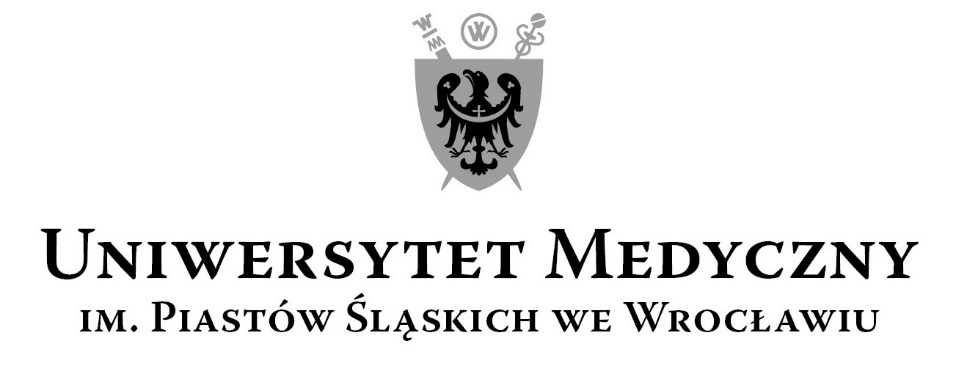 50-367 Wrocław, Wybrzeże L. Pasteura 1Zespół ds. Zamówień Publicznych UMWul. Marcinkowskiego 2-6, 50-368 Wrocławfaks 71 / 784-00-45e-mail: jerzy.chadzynski@umed.wroc.pl 50-367 Wrocław, Wybrzeże L. Pasteura 1Zespół ds. Zamówień Publicznych UMWul. Marcinkowskiego 2-6, 50-368 Wrocławfaks 71 / 784-00-45e-mail: jerzy.chadzynski@umed.wroc.pl LPKRYTERIAWAGA  %Ilośćpkt.Sposób oceny: wzory, uzyskaneinformacje mające wpływ na ocenę1Cena realizacji przedmiotu zamówienia6060                    Najniższa cena ofertyIlość pkt.  = -------------------------  x 60                    Cena oferty badanej    2Czas usunięcia awarii od momentu jej zgłoszenia2020do 12 godzin w dni robocze - 20 pkt.do 24 godzin w dni robocze - 10 pkt.do 48 godzin w dni robocze - 1 pkt.Zgłoszenie awarii otrzymane w okresie od piątku po godz. 15:00 do poniedziałku do godz. 7:00 lub w inny niż niedziela dzień ustawowo wolny od pracy, będzie traktowane jako przyjęte o godz. 7:00 w pierwszy dzień roboczy, przypadający po tym dniu. 3Doświadczenie zawodowe:
min. 1 serwisanta  który posiada certyfikat serwisowy producenta DSO – Audio Tech w Poznaniu ( część A). min. 1 serwisanta w zakresie obsługi  systemu CCTV ( część B).  2020do 2 lat – 0 pkt.do 5 lat – 5 pkt.do 8 lat – 10 pkt.do 12 lat – 15 pkt.powyżej 12 lat – 20 pkt.Przy większej ilości serwisantów niż jeden, ilość uzyskanych przez nich punktów sumuje się, a potem dzieli przez ilość serwisantów.4Razem100100Ilość pkt. = Suma pkt. za kryteria 1, 2 i 3 Oznaczenie ZałącznikaOznaczenie ZałącznikaNazwa ZałącznikaZałącznik nr Wzór Formularza Ofertowego ( część A i B)Załącznik nr Wzór Wykazu usług ( część A i B)Załącznik nr Wzór Oświadczenia w sprawie braku podstaw do wykluczenia i w sprawie spełnienia warunków udziału w postępowaniu( część A i B)Załącznik nrWzór Wykazu osób( część A i B)Załącznik nrWzór Oświadczenia o przynależności lub braku przynależności do tej samej grupy kapitałowej( część A i B)Załącznik nr Wzór umowyZałącznik nrObiekty UMW podlegające konserwacji, Zakres czynności konserwacji urządzeń i instalacji systemów alarmowych ( Część A)Załącznik nrObiekty UMW podlegające konserwacji, Zakres czynności konserwacji urządzeń i instalacji systemów alarmowych ( Część B)Załącznik nrWzór oświadczenia o osobach zatrudnionych na podstawie umowy o pracę1Wynagrodzenie  od 11.12.2018 r. do dnia 31.12.2018 r. Wynagrodzenie  od 11.12.2018 r. do dnia 31.12.2018 r. Wartość netto PLN Wartość brutto PLN1Wynagrodzenie  od 11.12.2018 r. do dnia 31.12.2018 r. Wynagrodzenie  od 11.12.2018 r. do dnia 31.12.2018 r. Wynagrodzenie miesięczne od 01.01.2019 r. do dnia 31.12.2020 r. ;Wynagrodzenie miesięczne od 01.01.2019 r. do dnia 31.12.2020 r. ;Wartość netto PLN Wartość brutto PLNWynagrodzenie miesięczne od 01.01.2019 r. do dnia 31.12.2020 r. ;Wynagrodzenie miesięczne od 01.01.2019 r. do dnia 31.12.2020 r. ;2Wynagrodzenia razem od 11.12.2018 r. do 31.12.2020 r. (od 11.12.2018r. do 31.12.2018r. + 24 miesięcy)(brane pod uwagę do oceny ofert)Wynagrodzenia razem od 11.12.2018 r. do 31.12.2020 r. (od 11.12.2018r. do 31.12.2018r. + 24 miesięcy)(brane pod uwagę do oceny ofert)Wartość netto PLN Wartość brutto PLN2Wynagrodzenia razem od 11.12.2018 r. do 31.12.2020 r. (od 11.12.2018r. do 31.12.2018r. + 24 miesięcy)(brane pod uwagę do oceny ofert)Wynagrodzenia razem od 11.12.2018 r. do 31.12.2020 r. (od 11.12.2018r. do 31.12.2018r. + 24 miesięcy)(brane pod uwagę do oceny ofert)4Czas usunięcia awarii od momentu jej zgłoszenia (podlegający ocenie)do 12 godzin w dni robocze - 20 pkt.do 24 godzin w dni robocze - 10 pkt.do 48 godzin w dni robocze - 1 pkt.Zgłoszenie awarii otrzymane w okresie od piątku po godz. 15:00 do poniedziałku do godz. 7:00 lub w inny niż niedziela dzień ustawowo wolny od pracy, będzie traktowane jako przyjęte o godz. 7:00 w pierwszy dzień roboczy, przypadający po tym dniu.Deklaruje usunięcie awarii od momentu jej zgłoszenia 
do ................... godzin w dni roboczeDeklaruje usunięcie awarii od momentu jej zgłoszenia 
do ................... godzin w dni roboczeDeklaruje usunięcie awarii od momentu jej zgłoszenia 
do ................... godzin w dni robocze5Doświadczenie zawodowe serwisanta który posiada certyfikat serwisowy producenta systemu DSO o nazwie „GSE 2000 Audio Tech w Poznaniu”  ,  wyznaczonego do realizacji zamówienia.Doświadczenie zawodowe serwisanta który posiada certyfikat serwisowy producenta systemu DSO o nazwie „GSE 2000 Audio Tech w Poznaniu”  ,  wyznaczonego do realizacji zamówienia.5Imię i nazwisko5Doświadczenie zawodowe w latach....... rok/ ...... latUsługi   konserwacji winny być wycenione  dla każdej lokalizacji osobno w okresie 1 miesiącaTabela 2:Usługi   konserwacji winny być wycenione  dla każdej lokalizacji osobno w okresie 1 miesiącaTabela 2:Usługi   konserwacji winny być wycenione  dla każdej lokalizacji osobno w okresie 1 miesiącaTabela 2:Usługi   konserwacji winny być wycenione  dla każdej lokalizacji osobno w okresie 1 miesiącaTabela 2:Usługi   konserwacji winny być wycenione  dla każdej lokalizacji osobno w okresie 1 miesiącaTabela 2:Usługi   konserwacji winny być wycenione  dla każdej lokalizacji osobno w okresie 1 miesiącaTabela 2:Usługi   konserwacji winny być wycenione  dla każdej lokalizacji osobno w okresie 1 miesiącaTabela 2:Usługi   konserwacji winny być wycenione  dla każdej lokalizacji osobno w okresie 1 miesiącaTabela 2:Usługi   konserwacji winny być wycenione  dla każdej lokalizacji osobno w okresie 1 miesiącaTabela 2:Usługi   konserwacji winny być wycenione  dla każdej lokalizacji osobno w okresie 1 miesiącaTabela 2:Lp.ObiektObiektLokalizacjaRodzaj sygn.WyszczególnienieWyszczególnienieIlośćCena nettoCena bruttoSystem Telewizji PrzemysłowejSystem Telewizji PrzemysłowejSystem Telewizji PrzemysłowejSystem Telewizji PrzemysłowejSystem Telewizji PrzemysłowejSystem Telewizji PrzemysłowejSystem Telewizji PrzemysłowejSystem Telewizji PrzemysłowejSystem Telewizji PrzemysłowejSystem Telewizji Przemysłowej1Stołówka studenckaStołówka studenckaUl. Wojciecha z Brudzewa 8Monitoring wizyjnyKamera wewnętrznaKamera wewnętrzna       131Stołówka studenckaStołówka studenckaUl. Wojciecha z Brudzewa 8Monitoring wizyjnyRejestratorRejestrator         12Dom studencki „JubilatkaDom studencki „JubilatkaUl. Wojciecha z Brudzewa 10Monitoring wizyjnyKamera wewnętrznaKamera wewnętrzna       302Dom studencki „JubilatkaDom studencki „JubilatkaUl. Wojciecha z Brudzewa 10Monitoring wizyjnyRejestratorRejestrator         23Dom Studencki “Bliźniak”Dom Studencki “Bliźniak”Ul. Wojciecha z Brudzewa 12Monitoring wizyjnyKamera wewnętrznaKamera wewnętrzna       873Dom Studencki “Bliźniak”Dom Studencki “Bliźniak”Ul. Wojciecha z Brudzewa 12Monitoring wizyjnyRejestratorRejestrator         64PosesjaPosesjaUl. Wojciecha z Brudzewa 8- 12Monitoring wizyjnyKamera zewnętrznaKamera zewnętrzna       10System DSOSystem DSOSystem DSOSystem DSOSystem DSOSystem DSOSystem DSOSystem DSOSystem DSOSystem DSO5Dom Studencki “Bliźniak”Ul. Wojciecha z Brudzewa 12Ul. Wojciecha z Brudzewa 12DSOgłośniki     512     5125Dom Studencki “Bliźniak”Ul. Wojciecha z Brudzewa 12Ul. Wojciecha z Brudzewa 12DSOSzafa DSO         1         16Cena (w okresie 1 miesiąca) łącznie  poz. 1 do poz. 5 (przenoszona do punktu 1 z tabeli 1 Formularza ofertowego)Cena (w okresie 1 miesiąca) łącznie  poz. 1 do poz. 5 (przenoszona do punktu 1 z tabeli 1 Formularza ofertowego)Cena (w okresie 1 miesiąca) łącznie  poz. 1 do poz. 5 (przenoszona do punktu 1 z tabeli 1 Formularza ofertowego)Cena (w okresie 1 miesiąca) łącznie  poz. 1 do poz. 5 (przenoszona do punktu 1 z tabeli 1 Formularza ofertowego)Cena (w okresie 1 miesiąca) łącznie  poz. 1 do poz. 5 (przenoszona do punktu 1 z tabeli 1 Formularza ofertowego)Cena (w okresie 1 miesiąca) łącznie  poz. 1 do poz. 5 (przenoszona do punktu 1 z tabeli 1 Formularza ofertowego)Cena (w okresie 1 miesiąca) łącznie  poz. 1 do poz. 5 (przenoszona do punktu 1 z tabeli 1 Formularza ofertowego)1Wynagrodzenie miesięczne od 01.01.2019 r. do dnia 31.12.2020 r. ;Wynagrodzenie miesięczne od 01.01.2019 r. do dnia 31.12.2020 r. ;Wynagrodzenie miesięczne od 01.01.2019 r. do dnia 31.12.2020 r. ;Wartość netto PLN Wartość netto PLN Wartość brutto PLNWartość brutto PLN1Wynagrodzenie miesięczne od 01.01.2019 r. do dnia 31.12.2020 r. ;Wynagrodzenie miesięczne od 01.01.2019 r. do dnia 31.12.2020 r. ;Wynagrodzenie miesięczne od 01.01.2019 r. do dnia 31.12.2020 r. ;2Wynagrodzenia razem od 01.01.2019 r. do dnia 31.12.2020 r. ;  (24 miesięcy)  (brane pod uwagę do oceny ofert)Wynagrodzenia razem od 01.01.2019 r. do dnia 31.12.2020 r. ;  (24 miesięcy)  (brane pod uwagę do oceny ofert)Wynagrodzenia razem od 01.01.2019 r. do dnia 31.12.2020 r. ;  (24 miesięcy)  (brane pod uwagę do oceny ofert)Wartość netto PLN Wartość netto PLN Wartość brutto PLNWartość brutto PLN2Wynagrodzenia razem od 01.01.2019 r. do dnia 31.12.2020 r. ;  (24 miesięcy)  (brane pod uwagę do oceny ofert)Wynagrodzenia razem od 01.01.2019 r. do dnia 31.12.2020 r. ;  (24 miesięcy)  (brane pod uwagę do oceny ofert)Wynagrodzenia razem od 01.01.2019 r. do dnia 31.12.2020 r. ;  (24 miesięcy)  (brane pod uwagę do oceny ofert)4Czas usunięcia awarii od momentu jej zgłoszenia (podlegający ocenie)do 12 godzin w dni robocze - 20 pkt.do 24 godzin w dni robocze - 10 pkt.do 48 godzin w dni robocze - 1 pkt.Zgłoszenie awarii otrzymane w okresie od piątku po godz. 15:00 do poniedziałku do godz. 7:00 lub w inny niż niedziela dzień ustawowo wolny od pracy, będzie traktowane jako przyjęte o godz. 7:00 w pierwszy dzień roboczy, przypadający po tym dniu.Deklaruje usunięcie awarii od momentu jej zgłoszenia 
do ................... godzin w dni roboczeDeklaruje usunięcie awarii od momentu jej zgłoszenia 
do ................... godzin w dni roboczeDeklaruje usunięcie awarii od momentu jej zgłoszenia 
do ................... godzin w dni roboczeDeklaruje usunięcie awarii od momentu jej zgłoszenia 
do ................... godzin w dni roboczeDeklaruje usunięcie awarii od momentu jej zgłoszenia 
do ................... godzin w dni roboczeDeklaruje usunięcie awarii od momentu jej zgłoszenia 
do ................... godzin w dni robocze5Roboczogodzina  pracy serwisantaSzacunkowaIlość roboczogodzin;        50Cena jedn. nettoCena jedn. nettoWartość netto PLN Wartość netto PLN Wartość brutto PLN5Roboczogodzina  pracy serwisantaSzacunkowaIlość roboczogodzin;        506Doświadczenie zawodowe serwisanta w zakresie obsługi  systemu CCTV ( część B).  Doświadczenie zawodowe serwisanta w zakresie obsługi  systemu CCTV ( część B).  6Imię i nazwisko6Doświadczenie zawodowe w latach....... rok/ ...... latUsługi  konserwacji winny być wycenione  dla każdej lokalizacji osobno w okresie 1 miesiącaTabela 2:Usługi  konserwacji winny być wycenione  dla każdej lokalizacji osobno w okresie 1 miesiącaTabela 2:Usługi  konserwacji winny być wycenione  dla każdej lokalizacji osobno w okresie 1 miesiącaTabela 2:Usługi  konserwacji winny być wycenione  dla każdej lokalizacji osobno w okresie 1 miesiącaTabela 2:Usługi  konserwacji winny być wycenione  dla każdej lokalizacji osobno w okresie 1 miesiącaTabela 2:Usługi  konserwacji winny być wycenione  dla każdej lokalizacji osobno w okresie 1 miesiącaTabela 2:Usługi  konserwacji winny być wycenione  dla każdej lokalizacji osobno w okresie 1 miesiącaTabela 2:Usługi  konserwacji winny być wycenione  dla każdej lokalizacji osobno w okresie 1 miesiącaTabela 2:Lp.ObiektLokalizacjaRodzaj sygn.WyszczególnienieIlośćCena nettoCena bruttoSystem Telewizji PrzemysłowejSystem Telewizji PrzemysłowejSystem Telewizji PrzemysłowejSystem Telewizji PrzemysłowejSystem Telewizji PrzemysłowejSystem Telewizji PrzemysłowejSystem Telewizji PrzemysłowejSystem Telewizji Przemysłowej1Campus uczelni w rejonie ulic: Pasteura, Chałubińskiego,Mikulicza-Radeckiego, MarcinkowskiegoWybrzeże L. Pasteura( Rektorat, Magazyny)Monitoring wizyjnyKamera wewnętrzna        21Campus uczelni w rejonie ulic: Pasteura, Chałubińskiego,Mikulicza-Radeckiego, MarcinkowskiegoWybrzeże L. Pasteura( Rektorat, Magazyny)Monitoring wizyjnyKamera zewnętrzna        31Campus uczelni w rejonie ulic: Pasteura, Chałubińskiego,Mikulicza-Radeckiego, MarcinkowskiegoWybrzeże L. Pasteura( Rektorat, Magazyny)Monitoring wizyjnyMonitor        11Campus uczelni w rejonie ulic: Pasteura, Chałubińskiego,Mikulicza-Radeckiego, MarcinkowskiegoWybrzeże L. Pasteura( Rektorat, Magazyny)Monitoring wizyjnyRejestrator        11Campus uczelni w rejonie ulic: Pasteura, Chałubińskiego,Mikulicza-Radeckiego, MarcinkowskiegoUl. Chałubińskiego 6AMonitoring wizyjnyKamera wewnętrzna        11Campus uczelni w rejonie ulic: Pasteura, Chałubińskiego,Mikulicza-Radeckiego, MarcinkowskiegoUl. Chałubińskiego 6AMonitoring wizyjnyKamera zewnętrzna        51Campus uczelni w rejonie ulic: Pasteura, Chałubińskiego,Mikulicza-Radeckiego, MarcinkowskiegoUl. Chałubińskiego 6AMonitoring wizyjnyKamera zewnętrzna obrotowa        11Campus uczelni w rejonie ulic: Pasteura, Chałubińskiego,Mikulicza-Radeckiego, MarcinkowskiegoUl. Chałubińskiego 6AMonitoring wizyjnyRejestrator        11Campus uczelni w rejonie ulic: Pasteura, Chałubińskiego,Mikulicza-Radeckiego, MarcinkowskiegoUl. Chałubińskiego 8/10Monitoring wizyjnyKamera zewnętrzna        51Campus uczelni w rejonie ulic: Pasteura, Chałubińskiego,Mikulicza-Radeckiego, MarcinkowskiegoUl. Chałubińskiego 8/10Monitoring wizyjnyMonitor        11Campus uczelni w rejonie ulic: Pasteura, Chałubińskiego,Mikulicza-Radeckiego, MarcinkowskiegoUl. Chałubińskiego 8/10Monitoring wizyjnyRejestrator        11Campus uczelni w rejonie ulic: Pasteura, Chałubińskiego,Mikulicza-Radeckiego, MarcinkowskiegoUl. Mikulicza-Radeckiego 2Monitoring wizyjnyKamera zewnętrzna        31Campus uczelni w rejonie ulic: Pasteura, Chałubińskiego,Mikulicza-Radeckiego, MarcinkowskiegoUl. Marcinkowskiego 2-6Monitoring wizyjnyKamera wewnętrzna        11Campus uczelni w rejonie ulic: Pasteura, Chałubińskiego,Mikulicza-Radeckiego, MarcinkowskiegoUl. Marcinkowskiego 2-6Monitoring wizyjnyMonitor        31Campus uczelni w rejonie ulic: Pasteura, Chałubińskiego,Mikulicza-Radeckiego, MarcinkowskiegoUl. Marcinkowskiego 2-6Monitoring wizyjnyKomputer        11Campus uczelni w rejonie ulic: Pasteura, Chałubińskiego,Mikulicza-Radeckiego, MarcinkowskiegoWybrzeże  L. Pasteura 4( Sala wykładowa im. Biernackiego)Monitoring wizyjnyKamera wewnętrzna        21Campus uczelni w rejonie ulic: Pasteura, Chałubińskiego,Mikulicza-Radeckiego, MarcinkowskiegoUl. Chałubińskiego 1( sala wykładowa)Monitoring wizyjnyRejestrator        11Campus uczelni w rejonie ulic: Pasteura, Chałubińskiego,Mikulicza-Radeckiego, MarcinkowskiegoUl. Chałubińskiego 1( sala wykładowa)Monitoring wizyjnyKamera wewnętrzna        42Katedra i Zakład PsychiatriiWybrzeże  L. Pasteura 10Monitoring wizyjnyKamera zewnętrzna      142Katedra i Zakład PsychiatriiWybrzeże  L. Pasteura 10Monitoring wizyjnyMonitor        12Katedra i Zakład PsychiatriiWybrzeże  L. Pasteura 10Monitoring wizyjnyRejestrator        13Katedra i Zakład Medycyny RodzinnejUl. Syrokomli 1Monitoring wizyjnyKamera wewnętrzna        13Katedra i Zakład Medycyny RodzinnejUl. Syrokomli 1Monitoring wizyjnyKamera zewnętrzna        43Katedra i Zakład Medycyny RodzinnejUl. Syrokomli 1Monitoring wizyjnyRejestrator        14Wydział Nauk o ZdrowiuUl. Bartla 5Monitoring wizyjnyKamera zewnętrzna        24Wydział Nauk o ZdrowiuUl. Bartla 5Monitoring wizyjnyMonitor        14Wydział Nauk o ZdrowiuUl. Bartla 5Monitoring wizyjnyRejestrator        15Budynki po ZUPiR „MAX”Ul. Borowska 213Monitoring wizyjnyKamera zewnętrzna        95Budynki po ZUPiR „MAX”Ul. Borowska 213Monitoring wizyjnyKamera wewnętrzna        75Budynki po ZUPiR „MAX”Ul. Borowska 213Monitoring wizyjnyMonitor        15Budynki po ZUPiR „MAX”Ul. Borowska 213Monitoring wizyjnyRejestrator        26Studium Wychowania Fizycznego i SportuUl. Wojciecha z Brudzewa 12 aMonitoring wizyjnyKamera zewnętrzna        16Studium Wychowania Fizycznego i SportuUl. Wojciecha z Brudzewa 12 aMonitoring wizyjnyKamera wewnętrzna        56Studium Wychowania Fizycznego i SportuUl. Wojciecha z Brudzewa 12 aMonitoring wizyjnyMonitor        16Studium Wychowania Fizycznego i SportuUl. Wojciecha z Brudzewa 12 aMonitoring wizyjnyRejestrator        17Cena (w okresie 1 miesiąca) łącznie  poz. 1  do poz. 6 (przenoszona do punktu 1 z tabeli 1 Formularza ofertowego)Cena (w okresie 1 miesiąca) łącznie  poz. 1  do poz. 6 (przenoszona do punktu 1 z tabeli 1 Formularza ofertowego)Cena (w okresie 1 miesiąca) łącznie  poz. 1  do poz. 6 (przenoszona do punktu 1 z tabeli 1 Formularza ofertowego)Cena (w okresie 1 miesiąca) łącznie  poz. 1  do poz. 6 (przenoszona do punktu 1 z tabeli 1 Formularza ofertowego)Cena (w okresie 1 miesiąca) łącznie  poz. 1  do poz. 6 (przenoszona do punktu 1 z tabeli 1 Formularza ofertowego)Lp.Przedmiot WartośćDaty wykonaniaPodmiot, na rzecz którego usługa była wykonana / jest wykonywana (nazwa, adres)Nazwisko i imięProponowana rola w realizacji zamówieniaKwalifikacje zawodowe (licencje, poświadczenia)Podstawa do dysponowania tymi osobami